 OBSAH1.        Identifikační údaje									32.        Charakteristika školy								4           2.1      Úplnost a velikost školy							4           2.2      Charakteristika pedagogického sboru   					4           2.3      Charakteristika žáků								4           2.4      Dlouhodobé projekty   							4           2.5      Spolupráce se zákonnými zástupci a dalšími subjekty			5           2.6      Zájmové aktivity ve škole							63.        Charakteristika  ŠVP   								7           3.1      Zaměření školy   								7           3.2      Výchovné a vzdělávací strategie   						7           3.3      Zabezpečení výuky žáků se speciálními vzdělávacími potřebami  		9           3.4      Zabezpečení výuky žáků nadaných a mimořádně nadaných 			10           3.5      Začlenění průřezových témat   						114.        Učební plán   										15           4.1      Učební plán pro 1. stupeň   							15           4.2      Poznámky k učebnímu plánu pro 1.stupeň   					165.        Učební osnovy   									17           5.1     Jazyk a jazyková komunikace   						17           5.1.1  Český jazyk a literatura   							17           5.1.2  Anglický jazyk   								30           5.2     Matematika a její aplikace  							36           5.2.1  Matematika   									36           5.3     Člověk a jeho svět   								46           5.3.1  Prvouka   									46           5.3.2  Přírodověda  									55           5.3.3  Vlastivěda   									61           5.4     Umění a kultura									69           5.4.1  Hudební výchova								69           5.4.2  Výtvarná výchova								79           5.5     Člověk a zdraví   								86           5.5.1  Tělesná výchova   								86           5.6     Člověk a svět práce   								95           5.6.1  Pracovní činnosti   								95             5.7     Informační a komunikační technologie   					102           5.7.1  Informatika   									1026.        Hodnocení výsledků vzdělávání žáků   						105           6.1.    Pravidla pro hodnocení žáků    							105           6.1.1  Obecné zásady hodnocení   							105           6.1.2  Hodnocení prospěchu   								106           6.1.3  Celkové hodnocení   								109            6.1.4  Sebehodnocení   								111           6.1.5  Výchovná opatření   								111           6.1.6  Podklady pro hodnocení   							113           6.1.7  Hodnocení žáků se speciálními vzdělávacími potřebami   			113           6.1.8. Hodnocení žáků individuálně vzdělávaných   					1141.     IDENTIFIKAČNÍ  ÚDAJENázev ŠVP:                      Školní vzdělávací program pro základní vzdělávání                                                              Každému pro jeho životÚdaje o škole:                  Bratrská škola – církevní základní škola                                          Rajská 300/3 , 170 00   Praha 7                                          IČ   48546119                                          RED-IZO   048 546 119                                          ředitelka školy: Mgr.Pavlína Radová                                          tel.:  283 870 423   (ředitelna)                                                  283 870 966   (kancelář)                                          e-mail:  bratska@seznam.cz                                          www.bratrska.cz                                          autoři ŠVP:    kolektiv pedagogů Bratrské školy-církevní základní školy                                          koordinátor:   Mgr.Kateřina KracíkováZřizovatel školy:             Českobratrská církev evangelická                                         Jungmannova 9                                         110 00   Praha 1                                         IČO:   00 445 223                                         statutární orgán :   Mgr. Daniel Ženatý                                         tel.:   224 999 211                                         email:   e-cirkev@e-cirkev.cz                                         www.e-cirkev.cz Platnost dokumentu od:  1. září 2016Aktualizováno 1. září 2017Součástí ŠVP je příloha č. 1 – ŠVP školní družinyV Praze dne 1. září 2017                                              ...................................................................                                                                                                                    razítko a podpis ředitelky školy   2.     CHARAKTERISTIKA  ŠKOLY    Úplnost a velikost školyZákladní škola  Bratrská je školou rodinného typu pro I.stupeň, tedy 1. až  5.ročník s rozšířenou výukou výtvarné výchovy. Škola má v každém ročníku jednu třídu. Ve škole se může vzdělávat180 žáků.   Škola zajišťuje a poskytuje možnost plnění školní docházky i formou individuálního vzdělávání (podle § 41 zákona č.561/2004 Sb.) pro žáky 1. -5. ročníku a plnění školní docházky v zahraniční škole.2.2      Charakteristika pedagogického sboruVzdělávání a výchovu zajišťuje – učitelé, vychovatelé, speciální pedagogové, výchovný poradce, metodik primární prevence, asistenti pedagoga, školní spirituál. Pedagogický sbor se vyznačuje vysokou kvalifikovaností a pedagogickou erudicí. Škola nabízí pedagogům další vzdělávání formou vzdělávacích programů akreditovaných Ministerstvem školství, mládeže a tělovýchovy ČR. Rozšiřování odbornosti pedagogů, přispívající ke zvyšování kvalifikace pedagogického sboru, jež je předpokladem pro úspěšné vzdělávání žáků, je plně podporováno vedením školy. 2.3      Charakteristika žákůŽáky školy jsou děti z křesťansky orientovaných rodin i děti, jejichž zákonní zástupci přijímají výchovně vzdělávací cíle této školy. Žáci dojíždějí do školy z různých městských částí Prahy, někteří i z blízkého okolí Prahy. Školu také navštěvují žáci cizí státní příslušnosti, žáci se speciálními vzdělávacími potřebami, žáci v individuálním vzdělávání nebo studující v zahraničních školách. Žáci mají možnost podílet  se na rozhodování o věcech týkajících se života školy.2.4      Dlouhodobé projektyBěhem školního roku pořádá škola několik projektů. Pravidelně v září se žáci zaměřují na poznávání Prahy. Výstupem jsou výtvarné i odborné práce, prezentace formou přednášky, divadelního ztvárnění, zpěvu apod. K dlouhodobým projektem patří pravidelné a časté exkurze do pražské zoologické zahrady s využitím služeb lektorů. Kromě těchto exkurzí je to tvorba výtvarných prací dětí v plenéru, což koresponduje s výtvarným zaměřením školy. Koresponduje to se říjnovým mezinárodním dnem zvířat. Žáci se zabývají nejen zpracováním odborných faktů o zvířecí říši, propojují historii se současností, poukazují na symboliku jednotlivých zvířat, zabývají se ochranou ohrožených druhů apod. Výstupem je opět prezentace ostatním třídám. Kromě toho během roku zveme do školy různé organizace, které děti seznamují se zvířaty, např. ornitologové vypouštějí na zahradě dravce a poučují děti o jejich životě a potřebách. S jinou organizací děti staví budky, umísťují je na stromy po zahradě a pozorují hnízdění. V každé třídě je alespoň jedno zvířátko, o které se děti starají.Celoročním projektem je péče o zahradu. Využíváme zahrady nejen ke hrám, sportu a odpočinku, ale také k pozorování jednotlivých ročních období v přírodě a z toho vyplývajících činností. Každá třída má svůj záhon a děti vlastnoručně o něj pečují, sázejí semínka, rostlinky a i sklízí plody svého úsilí. Učí se pečovat o zahradu jako celek a vážit si práce a úsilí, které je potřeba ji věnovat.K pravidelným projektům patří bezpečnost dětí. Využíváme možnosti navštěvovat pravidelně dopravní hřiště. Na bezpečnost navazuje znalost poskytnout první pomoc, zveme si odborníky, děti se interaktivně učí pomoci, účastní se odborné přednášky, sledují filmy s touto tématikou.Tradičním projektem je divadlo v době adventu. Všechny děti vystupují, hrajeme vždy divadelní hru spojenou s věčným tématem narození Ježíše Krista. Je to projekt na dva měsíce, výstupem je představení v pronajatém divadelním sále.S tím také souvisí projekty týkající se základů etikety a slušného chování, které se promítá do každodenních činností a je možné vše okamžitě vyhodnocovat.Pravidelně se vracíme k tématům třetího světa zejména, co se týče dětí. S tím souvisí i otázka handicapovaných lidí, opět hlavně dětí. Škola je zaměřena na integraci postižených dětí, a tak mají děti možnost dennodenně se s handicapy setkávat a učit se s takovými dětmi jednat a chápat je.Cílem všech těchto projektů je nejen obohacení znalostí dětí. To je samozřejmost. Hlavním smyslem těchto projektů je možnost naučit se spolupracovat spolu navzájem, pomáhat si, prezentovat sebe sama na veřejnosti, přijmout někdy roli vedlejší, někdy se chopit role vůdce, respektovat svoje spolužáky atd.2.5      Formy spolupráce se zákonnými zástupci a dalšími sociálními partnerySpolupráce s rodiči se vyvíjí dle potřeb obou stran. Opírá se o standardní způsoby komunikace. K těm patří třídní schůzky a konzultační hodiny, předem domluvené schůzky s vyučujícími nebo vedením školy, domluvené návštěvy vyučovací hodiny. V případě potřeby se setkáváme s rodiči a dětmi ještě za přítomnosti paní psycholožky z naší poradny. V případě potřeby flexibilně řešíme situace i se supervizorem školy. Stejně tak v případě potřeby dochází k supervizím třídy, následným pohovorům s dětmi i rodiči. Přínosné jsou setkávání školské rady.K neformálním setkáváním s rodiči patří všechny akce školy jako např. Zahradní slavnost, Páťácký ples, Stužkování prvňáků, Z bratrského hrnku, Vánoční divadlo, družinové pátky, táboráky. K významným okamžikům v životě školy patří školní bohoslužby, slavnostní zahájení a ukončení školního roku. Každoroční Den otevřených dveří umožňuje celodenní návštěvu školy. Škola také vydává k této akci informační leták. K velmi významným formám spolupráce jsou aktuálně vedené webové stránky školy, emailové zprávy rodičům, několikrát za rok informační dopisy rodičům, kde rodiče dostávají aktualizované zprávy o životě školy. Z titulu působnosti na území obvodu Praha 7 škola spolupracuje zejména:     •     se základními školami na území obvodu Prahy 7     •     s Úřadem Městské části Praha 7Škola přijímá studenty na pedagogické praxe z různých škol. Mezi ně patří zejména:     •     Univerzita Karlova v Praze (PedF)     •     Evangelická akademie     •     Jabok – VOŠ sociálně pedagogická a teologickáV rámci výchovného a kariérního poradenství škola spolupracuje s těmito subjekty:     •     Křesťanská pedagogicko psychologická poradna, Pernerova 8, Praha 8     •     Speciálně pedagogická centra      •     synodní rada Českobratrské církve evangelické     Zájmové aktivity ve školeŠkola nabízí několik zájmových kroužků v oblasti sportovní, hudební, výtvarné, dramatické a vzdělávací. Žáci se zapojují do organizovaní slavností školy, pořádání hudebních a divadelních představení  a dalších akcí pro vyplnění volného času. 3.     CHARAKTERISTIKA  ŠVP3.1     Zaměření školyŠVP vychází z cílů základního vzdělávání a klíčových kompetencí RVP ZV.Název  KAŽDÉMU PRO JEHO ŽIVOT není náhodný. Vyjadřuje základní myšlenku vzdělávacího programu – osobnostní rozvoj každého jedince podle jeho možností a schopností.Je dána jednak obsahem vzdělání, demokratickými principy, respektováním žáka jako osobnosti, diferencovaným přístupem, vztahy ve škole, naplňováním základních potřeb, širokou nabídkou, společnými prožitky učitelů, rodičů a žáků a jednak zapojením školy do veřejného života, schopností samostatné a tvůrčí práce, samostatného myšlení a odpovědného rozhodování, chápáním globálních vztahů, souzněním s přírodou, ztotožněním s obecně uznávanými životními a mravními hodnotami. Důležitou úlohu plní v této oblasti činnost školní družiny, jež je nedílnou součástí ŠVP, a nabídka mnoha zájmových útvarů, ale také organizování jednotlivých celoškolních i třídních akcí pořádaných v průběhu roku.Základní priority našeho ŠVP:Rozvoj  estetického a výtvarného cítěníZdravý životní stylIntegrace a individuální vzděláváníVýchova kulturního diváka, čtenáře a uživatele informačních a komunikačních technologiíVýchova Pražana znalého historie svého městaVýchova člověka, který zná svoje možnosti a schopnostiEnvironmentální výchovaŠkola a veřejnostVedeme žáky prostřednictvím rozšířené výtvarné výchovy k estetickému prožitku, naznačujeme cestu ke zdravému životnímu stylu a aktivně zapojujeme žáky do kulturního dění. Pro úspěšný rozvoj dítěte má význam život v přirozené skupině, kde jsou zastoupeni jedinci s různými vlohami a vlastnostmi i jedinci s různými typy postižení. Žáci školy se učí s těmito jedinci spolupracovat a chápat i jejich potřeby.       Výchovné a vzdělávací strategieSpolečné postupy, které vedou k utváření a rozvíjení klíčových kompetencí žáků. Jsou uplatňovány všemi pedagogy (v individuálním vzdělávání vzdělavateli) při výuce i mimo ni.Výchovné a vzdělávací strategie, které učitel užívá k rozvoji klíčových kompetencí.učitel :•     probírá učivo různými způsoby a metodami, vysvětluje smysl a cíl učení•     uplatňuje individuální přístup k žákům•     rozvíjí u žáků schopnost samostatné práce•     vede žáky k sebekontrole, vlastnímu hodnocení•     při hodnocení používá především prvky pozitivní motivace•     učí trpělivosti, povzbuzuje tímto umožňuje žákům osvojit si strategii učení a motivuje je pro celoživotní učení(kompetence k učení)  učitel :•     učitel na praktických modelových situacích učí žáky problémové situace řešit nebo jim         předcházet•     podporuje různé způsoby řešení problémů, i netradiční způsoby řešení problémů•     vede žáky k týmové práci při řešení problémůtím podněcuje žáky k tvořivému myšlení, logickému uvažování a k řešení problémů(kompetence k řešení problémů)učitel :•     učitel klade důraz na stručné, logické a výstižné vyjadřování•     seznamuje žáky se základními prostředky komunikace verbální i neverbální•     umožňuje a uskutečňuje diskuse•     podporovat rozvoj kultivovaného projevu•     netoleruje nezdvořilé, hrubé a agresivní projevy chování žáků i zaměstnanců školy•     podporuje přátelskou komunikaci mezi žáky jednotlivých tříd•     učí žáky naslouchat druhým•     vede žáky ke komunikaci s jinými lidmi v obtížných situacíchtím vede žáky k všestranné , účinné a otevřené  komunikaci(kompetence komunikativní)učitel :•     učitel rozvíjí schopnost zastávat v týmu různé role•     vytváří společně se žáky pravidla týmové práce a řídí se jimi•     podporuje vzájemnou pomoc žáků•     podporuje integraci žáků se speciálními vzdělávacími potřebami do třídních kolektivů•     sleduje průběžně sociální vztahy ve třídě•     vyžaduje dodržování dohodnutých pravidel chování•     učí žáky odmítavému postoji ke všemu, co narušuje dobré vztahy mezi žáky•     netoleruje projevy rasismu, xenofobie a nacionalismu•     organizuje třídní a školní akce vedoucí k vytváření pocitu sounáležitosti a navození důvěry       mezi učitelem a žákemtím rozvíjí u žáků schopnost spolupracovat, respektovat a hodnotit práci vlastní i druhých  (kompetence sociální a personální)učitel :•     učitel netoleruje sociálně patologické projevy chování (šikana, drogy), projevy rasismu,         xenofobie a nacionalismu•     dbá na dodržování pravidel slušného chování•     vede žáky k úctě a sebeúctě •     upevňuje žádoucí pozitivní formy chování žáků v rámci svých předmětů, na ranním          kroužku i na mimoškolních akcích  •     podporuje potřebu sdílet zážitky s ostatními lidmi a dělit se s nimi o své dojmy•     výchovná opatření využívá zodpovědně a rozumě, kázeňské přestupky řeší individuálně,       snaží se zjistit příčinu kázeňských přestupků •     je vždy připraven komukoliv z žáků pomocitím připravuje žáky k tomu, aby se projevovali jako svobodné osobnosti, které dbají svýchpovinností , uplatňují svá práva a respektují práva druhých;vychovává žáky jako osobnosti zodpovědné za svůj život a zdraví, osobnosti ohleduplné k životnímu prostředí a schopné pomáhat v různých situacích;vychovává žáky v souladu s křesťanskými principy(kompetence občanské)učitel :•     učitel vede žáky k plnění si svých školních povinností•     učí žáky systematické práci a jejímu dokončování•     vede žáky ke kvalitně odvedené práci, kterou spravedlivě hodnotí•     více chválí nežli trestá, vede k pozitivními vztahu k práci•     vyžaduje dodržování pravidel bezpečného chování ve škole i mimo ni •     zapojuje žáky do činností a aktivit školy podporující zdraví a zdravý životní styl   tím vede žáky k pozitivnímu vztahu k práci, učí žáky používat při práci vhodné materiály, nástroje a technologie, učí žáky chránit si při práci své zdraví(kompetence pracovní)3.3      Zabezpečení výuky žáků se speciálními vzdělávacími potřebamiNaše škola, již podle názvu školního vzdělávacího programu Každému pro jeho život, vytváří prostor pro rozvíjení osobnosti každého žáka. Ve škole začleňujeme žáky s přiznanými podpůrnými opatřeními do běžných tříd.Při práci se žáky se speciálními vzdělávacími potřebami spolupracuje třídní učitel, ostatní vyučující žáka, v případě potřeby asistent pedagoga, vedení školy, speciální pedagog, pedagogicko psychologická poradna nebo speciálně pedagogické centrum a zákonní zástupci žáka.PLPP (Plán pedagogické podpory) nebo IVP (Individuální vzdělávací plán) sestavuje třídní učitel, učitelé konkrétních vyučovacích předmětů za pomoci výchovného poradce. PLPP i IVP má písemnou podobu. Před jejich zpracováním probíhají rozhovory s jednotlivými vyučujícími, s cílem stanovení např. metod práce s žákem, využití speciálních pomůcek, způsobů kontroly osvojení znalostí a dovedností. PLPP je průběžně po dobu 3 měsíců vyhodnocován. Nejpozději po 3 měsících od zahájení podpůrných opatření škola vyhodnotí, zda došlo k naplnění stanovených cílů. Není-li tomu tak, škola doporučí poradenskou pomoc ŠPZ. V případě podpůrného opatření (spočívajícího v úpravě očekávaných výstupů) pro žáky s LMP od třetího stupně podpory, bude pro tvorbu IVP využívána minimální doporučená úroveň pro úpravy očekávaných výstupů v rámci podpůrných opatření stanovená v RVP ZV. IVP může být během roku  upravován podle potřeb žáka. Při tvorbě IVP bude využíváno metodické podpory školního poradenského pracoviště.IVP škola zpracovává na základě doporučení ŠPZ a na žádost zákonného zástupce žáka.Při vzdělávání žáků s přiznanými podpůrnými opatřeními se řídíme pravidly pro uplatňování podpůrných opatření daná Vyhláškou č. 27/2016 Sb, příloha 1.Zásady pro práci s dětmi s podpůrnými  opatřeními:        -     kladení reálných cílůrespektování zvláštností a možností žákautváření optimálního pracovního prostředí v přátelské atmosféřeneustálé posilování získaných dovedností přiměřenou metodourespektování osobního tempadodržení zásad všestrannosti (zařadit činnosti, v nichž je dítě úspěšné)reedukace specifických poruch podle potřeb jednotlivých žákůmožnost změny činností, odpočinku, relaxace během výukypodporování snahy, pochvala při sebemenším zlepšení výkonu, neporovnávat s ostatnímivyhledávání činnosti, ve které může být žák úspěšnýpravidelná spolupráce s rodinou a odborným pracovištěmvolba odpovídajících metod a forem prácezajištění specifických učebnic a pomůcek podle potřebypřípadné vytvoření individuálního vzdělávacího plánu3.4      Zabezpečení výuky žáků nadaných a mimořádně nadaných Škola vyhledává a rozvíjí  nadané a mimořádně  nadané žáky. Při zjišťování mimořádného nadání žáků škola spolupracuje s poradenským pracovištěm a na základě závěrů odborného vyšetření sestavuje a realizuje IVP (Individuální vzdělávací plán). IVP sestavuje třídní učitel ve spolupráci s učiteli vyučovacích předmětů, ve kterých se projevuje mimořádné nadání žáka, s výchovným poradcem, se školským poradenským zařízením a se zákonným zástupcem žáka. IVP má písemnou podobu. Při sestavování IVP vychází škola z obsahu IVP stanoveného v § 28 Vyhlášky č. 27/2016 Sb. Sestavování IVP je zahájeno po obdržení doporučení ŠPZ a je vyhotoven do jednoho měsíce od obdržení doporučení ŠPZ. IVP může být v průběhu školního roku upravován a doplňován.  Poskytování vzdělávání podle IVP lze pouze na základě písemného informovaného souhlasu zletilého žáka nebo zákonného zástupce žáka. Mimořádně nadaní žáci mohou být přeřazeni do vyššího ročníku na základě komisionálního přezkoušení.V rámci výuky je zařazována práce v diferencovaných skupinách podle nadání žáka. Pro nadané žáky učitel připravuje a zadává školní práci, která odpovídá a rozvíjí úroveň jejich dovedností v oblasti jejich  nadání.3.5      Začlenění průřezových tématPrůřezová témata reprezentují ve školním vzdělávacím programu okruhy aktuálních problémů současného světa a jsou nedílnou součástí základního vzdělávání.Tematické okruhy průřezových témat procházejí napříč vzdělávacími oblastmi a umožňují propojení vzdělávacích oborů. Průřezová témata jsou realizována především formou integrace .Všechny tematické okruhy průřezového  tématu Osobnostní a sociální výchova jsou na 1.stupni běžnou součástí výuky ve všech vyučovacích předmětech, proto zde není toto průřezové téma vyplněno. P - projekt 1.      OSOBNOSTNÍ A SOCIÁLNÍ VÝCHOVA2.      VÝCHOVA DEMOKRATICKÉHO OBČANA3.      VÝCHOVA  K  MYŠLENÍ   V EVROPSKÝCH  A  GLOBÁLNÍCH           SOUVISLOSTECH4.       MULTIKULTURNÍ  VÝCHOVA5.      ENVIRONMENTÁLNÍ  VÝCHOVA6.      MEDIÁLNÍ  VÝCHOVA4.      UČEBNÍ  PLÁN4.1.     Učební plán pro 1. stupeň4.2     Poznámky k učebnímu plánu pro 1.stupeňVyučovací jednotkou na prvním stupni je vyučovací hodina. V průběhu školního roku je zařazováno projektové vyučování při dodržování zásad hygieny školní práce (přestávky, relaxace apod.)Český jazykv 1. ročníku má předmět komplexní charakterve 2. – 5. ročníku je pro přehlednost členěn do složek specifického charakterujazykové výchovaliterární výchovakomunikační a slohová výchovapsaní se vyučuje zpravidla v menších časových celcích, než je celá vyučovací hodinapředmět je posílen o osm disponibilních hodinMatematikavyučovací předmět naplňuje vzdělávací oblast Matematika a její aplikace předmět je posílen o pět disponibilní hodinyVýtvarná výchovavyučovací předmět naplňuje vzdělávací oblast Umění a kulturatento vyučovací předmět je jednou z priorit naší školy, je tedy celkově dotován třemi disponibilními hodinamiVe všech ročnících se realizují průřezová témata, která jsou začleněna do jednotlivých předmětů.5.     UČEBNÍ  OSNOVY5.1     Vzdělávací oblast: Jazyk a jazyková komunikace5.1.1     Předmět: Český jazyk a literaturaCharakteristika vyučovacího předmětuObsahové, časové a organizační vymezení:Vzdělávací obsah předmětu Český jazyk a literatura má komplexní charakter, ale pro přehlednost je rozdělen do tří složek: Komunikační a slohová výchova                                                            Jazyková výchova                                                            Literární výchovaVzdělávací obsah jednotlivých složek se ve výuce vzájemně prolíná.V komunikační a slohové výchově žáka vedeme ke vhodné mezilidské komunikaci a kultivovanému používání mateřského jazyka, rozvíjíme jeho tvořivost a fantazii.V jazykové výchově žáci získávají vědomosti a dovednosti potřebné k osvojování spisovné podoby českého jazyka. Učí se poznávat a rozlišovat jeho další formy. Cílem je naučit žáky jasně, zřetelně a srozumitelně se vyjadřovat ústně i písemně. Jazyková výchova vede žáky k přesnému a logickému myšlení.V literární výchově se žáci seznamují prostřednictvím četby se základními literárními druhy, učí se je rozlišovat a poznávat, chápat mezilidské vztahy, rozvíjet estetické cítění, rozpoznávat literárních hodnot od braků. To vše má žáka podněcovat k zájmu o četbu.Jedna vyučovací hodina v měsíci je v rámci českého jazyka věnována dramatické výchově.Vyučovací předmět Český jazyk a literatura se vyučuje jako samostatný předmět ve všech ročnících:         1.ročník               9 hodin týdně                         2.                         9                         3.                         8                         4.                         8                         5.                         7Výuka probíhá většinou v kmenových třídách, další možností je využití městské knihovny.Výchovné a vzdělávací strategie pro rozvoj klíčových kompetencí:Učitel užívá frontální i skupinovou výuku, řízený rozhovor, mluvní cvičení, individuální práce, besedy, reflexe čtení, poslech, dramatizaci, práce s textem, příprava divadelního programu, projekt, vyhledávání informací.Kompetence k učení •   pracuje s textem a s pojmy „vyber, vysvětli, charakterizuj, porovnej, posuď „ •   vyhledává a třídí informace a propojuje je do širších významových celků •   osvojuje si základní a literární pojmy •   užívá správnou terminologii •   osvojuje si kooperativní metody práce •   kriticky zhodnotí své výsledky učení a diskutuje o nichKompetence k řešení problémů •   vyhledává informace vhodné k řešení problému a samostatně problémy řeší •   volí různé postupy řešení •   spolupracuje s ostatními žáky, vzájemně si radíKompetence komunikativní •   prezentuje své myšlenky a názory , výsledky vlastní práce •   vyjadřuje se výstižně a kultivovaně •   zapojuje se do diskuse, obhajuje své názory•   rozlišuje různé typy textů a záznamů •   využívá různé informační prostředkyKompetence sociální a personální •   zodpovědně spolupracuje ve skupině •   vytváří příjemnou atmosféru v týmu •   respektuje a toleruje odlišnosti a rozdílné názory druhých •   dodržuje pravidla slušného chování  Kompetence občanské •   respektuje přesvědčení druhých lidí •   zkoumá názory a pohledy lišící se od jeho vlastních •   zajímá se o kulturní dědictví, chrání naše tradice •   využívá naučnou i vědeckou literaturu k vytváření vlastního postoje k životnímu prostředíKompetence pracovní •   dodržuje pravidla bezpečnosti a ochrany zdraví,  •   využívá získané poznatky v běžné praxi •   organizuje a plánuje učení •   využívá všech dostupných pracovních pomůcek •   učí se hodnotit a sebehodnotitPředmětem prolínají průřezová témata :OSV  -  mluvní cvičení, verbální a neverbální sdělení, poznávání lidí podle příběhů, mezilidské             vztahy, řešení problémůVDO  - demokratické zásady v dílem spisovatelů, formování povahových rysů (sebekontrola,             rozvíjení vynalézavosti, nápaditosti a tvořivosti)EGS   - poznávání života v jiných zemích (deníky, cestopisy, zážitky a zkušenosti z cest)MK – lidské vztahy, princip sociálního smíru  a solidarityEM     - lidová slovesnost a příroda, člověk a příroda, příroda a dobrodružstvíMV - výběr literatury, mediální sdělení a jeho hodnocení, reklama, zpravodajství, media v              každodenním životě1.ročník2.ročník3.ročníkMinimální doporučená úroveň očekávaných výstupů v rámci podpůrných opatření pro 1. období: Komunikační a slohová výchova:- čte s porozuměním jednoduché texty  - rozumí pokynům přiměřené složitosti - dbá na správnou výslovnost, tempo řeči a pravidelné dýchání - zvládá základní hygienické návyky spojené se psaním - píše písmena a číslice – dodržuje správný poměr výšky písmen ve slově, velikost, sklon a    správné tvary písmen - spojuje písmena a slabiky - převádí slova z mluvené do psané podoby - dodržuje správné pořadí písmen ve slově a jejich úplnost - opisuje a přepisuje krátké větyJazyková výchova:- rozlišuje všechna písmena malé a velké abecedy - rozeznává samohlásky (odlišuje jejich délku) a souhlásky  - tvoří slabiky - rozlišuje věty, slova, slabiky, hlásky - píše velká písmena na začátku věty a ve vlastních jménechLiterární výchova:- pamatuje si a reprodukuje jednoduché říkanky a dětské básně - reprodukuje krátký text podle otázek a ilustrací - při poslechu pohádek a krátkých příběhů udržuje pozornost4.ročník5.ročník  Minimální doporučená úroveň očekávaných výstupů v rámci podpůrných opatření pro 2. období: Komunikační a slohová výchova:- vypráví vlastní zážitky, jednoduchý příběh podle přečtené předlohy nebo ilustrací a domluví se v běžných situacích - má odpovídající slovní zásobu k souvislému vyjadřování - v mluveném projevu volí správnou intonaci, přízvuk, pauzy a tempo řeči - popíše jednoduché předměty, činnosti a děje  - opisuje a přepisuje jednoduché texty  - píše správně a přehledně jednoduchá sdělení - píše čitelně a úpravně, dodržuje mezery mezi slovy - ovládá hůlkové písmo - tvoří otázky a odpovídá na ně Jazyková výchova:- pozná podstatná jména a slovesa - dodržuje pořádek slov ve větě, pozná a určí druhy vět podle postoje mluvčího - rozlišuje tvrdé, měkké a obojetné souhlásky a ovládá pravopis měkkých a tvrdých slabik - určuje samohlásky a souhlásky - seřadí slova podle abecedy  - správně vyslovuje a píše slova se skupinami hlásek dě-tě-ně-bě-pě-vě-mě - správně vyslovuje a píše znělé a neznělé souhláskyLiterární výchova:- dramatizuje jednoduchý příběh - vypráví děj zhlédnutého filmového nebo divadelního představení podle daných otázek - čte krátké texty s porozuměním a reprodukuje je podle jednoduché osnovy - určí v přečteném textu hlavní postavy a jejich vlastnosti - rozlišuje prózu a verše - rozlišuje pohádkové prostředí od reálného - ovládá tiché čtení a orientuje se ve čteném textu5.1.2     Předmět: Anglický jazykCharakteristika vyučovacího předmětuObsahové, časové a organizační vymezeníVzdělávací obsah předmětu anglický jazyk směřuje k získání zájmu o studium cizího jazyka a k vytvoření pozitivního vztahu k předmětu. Vede k osvojení základních jazykových znalostí adovedností, k získání schopnosti číst s porozuměním jednoduchý text v cizím jazyce. Žáci porozumí základnímu ústnímu sdělení a pokynům. Obsah předmětu přivádí žáky k pochopenívýznamu znalosti cizího jazyka pro život. Vede k respektu a toleranci k odlišným kulturním hodnotám jiných národů.Vyučovací předmět Anglický jazyk se vyučuje jako samostatný předmět v ročnících:                      3.ročník                  3  hodiny týdně                      4.                            3                      5.                            3Výchovné a vzdělávací strategie pro rozvoj klíčových kompetencí:Výuka probíhá formou skupinového i frontálního vyučování, dialogu, poslechu, četby, hry, soutěží a zpěvu v kmenových třídách. Kompetence k učení•   žák poznává smysl a cíl učení•   využívá vhodné způsoby a metody pro efektivní učeníKompetence k řešení problémů •   je schopen chápat problém •   orientuje se v základních jazykových situacíchKompetence komunikativní •   komunikují na odpovídající úrovni •   naslouchá jednoduché promluvě jiného člověka a vhodně na ni reagujeKompetence sociální a personální •   spolupracuje ve skupině •   podílí se na utváření příjemné atmosféry v týmu •  je schopen sebekontrolyKompetence občanské •   respektuje názory ostatníchKompetence pracovní •   získané znalosti využívá i v zájmových oblastechVyučovacím programem prolínají průřezová témata:OSV - rozvoj poznávacích schopností, mezilidských vztahů, rozvoj komunikace a kooperace,            práce v realizačním týmuEGS  - Evropa a svět – život dětí v jiných zemích, kultura v jiných zemíchMK- lidské vztahy, tolerance k jiným národům, odlišnost lidí, multikulturalita-vzájemné               kulturní obohacováníEM    - lidské aktivity, vztah k životnímu prostředí 3.ročníkMinimální doporučená úroveň očekávaných výstupů v rámci podpůrných opatření pro 1. období: Řečové dovednosti:- je seznámen se zvukovou podobou cizího jazyka4.ročník5.ročníkMinimální doporučená úroveň očekávaných výstupů v rámci podpůrných opatření pro 2. období:Poslech s porozuměním:- rozumí jednoduchým pokynům učitele, které jsou sdělovány pomalu a s pečlivou   výslovností - rozumí slovům a frázím, se kterými se v rámci tematických okruhů opakovaně setkal   (zejména má-li k dispozici vizuální oporu) - rozumí výrazům pro pozdrav a poděkováníMluvení:- pozdraví a poděkuje - sdělí své jméno a věk - vyjádří souhlas či nesouhlas, reaguje na jednoduché otázky (zejména pokud má k dispozici   vizuální oporu)Čtení s porozuměním:- rozumí slovům, se kterými se v rámci tematických okruhů opakovaně setkal (zejména má-li   k dispozici vizuální oporu)Psaní:- je seznámen s grafickou podobou cizího jazyka5.2     Vzdělávací oblast:  Matematika a její aplikace5.2.1  Předmět:   MatematikaCharakteristika vyučovacího předmětuObsahové, časové a organizační vymezení:Vyučovací předmět matematika poskytuje vědomosti a dovednosti potřebné v praktickém životě, umožňuje tak získat matematickou gramotnost. Vzdělávací obsah je rozdělen na 4 tematické okruhy:čísla a početní operace-žák si osvojuje početní operace, porozumí algoritmům, číselné                                               údaje se učí získat měřením, odhadováním, výpočtem a                                               zaokrouhlováním, seznamuje se s pojmem proměnnágeometrie v rovině a v prostoru-určuje a znázorňuje geometrické útvary, zhotovuje                                                                geometrické modelování reálných situací, zkoumá                                                                 tvary a prostorzávislosti, vztahy a práce s daty-rozpoznává a uvědomuje si určité typy změn a                                                          závislostí, analyzuje je z tabulek, diagramů a grafůnestandardní aplikační úlohy a problémy-uplatňuje logické myšlení, řeší problémové                                                                        situace a úlohy z běžného životaVyučovací předmět Matematika se vyučuje jako samostatný předmět ve všech ročnících:                                      1.ročník       5 hodin týdně                             2.                 5                             3.                 5                             4.                 5                             5.                 5Výuka probíhá v kmenových třídách, za vyžití prostředků výpočetní techniky (kalkulátory, určité typy výukových programů) a použití některých dalších pomůcek,které umožňují přístupk matematice i žákům, kteří mají nedostatky v numerickém počítání a geometrii.Výchovné a vzdělávací strategie pro rozvoj klíčových kompetencí:Učitel užívá jak frontální, tak i skupinovou formu vyučování, soutěže, testy, demonstrační metody, manipulační práce, názornost, projektové vyučování, matematické hádanky, logické úlohy, praktické úlohy ze života, rozbor úloh, práce s grafy, diagramy, tabulkami,matematické symboliky.Kompetence k učení •   žák užívá matematický jazyk včetně symboliky k přesnému a stručnému vyjadřování,      provádí zápisy a rozbory při řešení slovních úloh •   rozvíjí abstraktní myšlení osvojováním si a využíváním základních matematických pojmů      a vztahůKompetence k řešení problémů •   kombinuje a logicky přemýšlí, kriticky usuzuje a srozumitelně argumentuje prostřednictvím      řešení matematických problémů •   rozvíjí sebedůvěru ve vlastní schopnosti při řešení úloh, soustavně se zdokonaluje v      sebekontrole při každém kroku postupu řešení •   pracuje systematicky, vytrvale a přesně •   vytváří možné hypotézy na základě vlastních zkušeností, ověřuje je nebo vyvracíKompetence komunikativní •   žák se vyjadřuje stručně a přesně pomocí matematického jazyka a symboliky •   prezentuje své myšlenky a názory, obhajuje vlastní práciKompetence sociální a personální •   spolupracuje při řešení problémových a aplikovaných úloh vyjadřujících situace      z běžného života •   využívá získané znalosti a dovednosti k řešení problémů v praxi •   zjišťuje různé způsoby získání správného výsledku •   pracuje v týmuKompetence občanské •   při zpracování informací přemýšlí žák kriticky nad obsahem sdělení •   hodnotí svou práci i práci ostatníchKompetence pracovní •   využívá matematické dovednosti a poznatky v praktických činnostech, v odhadech, měření,      a porovnávání velikostí a vzdáleností, v orientaci, k rozvoji paměti prostřednictvím                   numerických výpočtů a osvojováním si matematických vzorců  •   vytváří si zásobu matematických nástrojů (početní operace, algoritmy, metody řešení úloh)       a efektivně je využívá •   vnímá složitosti reálného světa, rozvíjí zkušenosti s matematickým modelováním, poznává       odlišnosti a složitosti matematického modelu a reality •   provádí rozbor problému a plánu řešení, odhaduje výsledky, volí správný postupVyučovacím programem prolínají průřezová témata:VDO - odpovědnost za své postoje a činy,občanská společnost a škola-výchova k                             samostatnosti, sebekontrole, smyslu pro odpovědnost a přesnostEGS  - Evropa a svět – život dětí v jiných zemích, kultura v jiných zemíchEM    - lidské aktivity, vztah k životnímu prostředí 1.ročník2.ročník3.ročníkMinimální doporučená úroveň očekávaných výstupů v rámci podpůrných opatření pro 1. období:Číslo a početní operace:- porovnává množství a vytváří soubory prvků podle daných kritérií v oboru do 20 - čte, píše a používá číslice v oboru do 20, numerace do 100 - zná matematické operátory + , − , = , < , > a umí je zapsat - sčítá a odčítá s užitím názoru v oboru do 20 - řeší jednoduché slovní úlohy na sčítání a odčítání v oboru do 20  umí rozklad čísel v oboru   do 20Závislosti, vztahy a práce s daty:- modeluje jednoduché situace podle pokynů a s využitím pomůcek - doplňuje jednoduché tabulky, schémata a posloupnosti čísel v oboru do 20 - zvládá orientaci   v prostoru a používá výrazy vpravo, vlevo, pod, nad, před, za, nahoře, dole, vpředu, vzadu –   uplatňuje matematické znalosti při manipulaci s drobnými mincemiGeometrie v rovině a v prostoru:- pozná a pojmenuje základní geometrické tvary a umí je graficky znázornit - rozezná přímku a úsečku, narýsuje je a ví, jak se označují - používá pravítko4.ročník5.ročníkMinimální doporučená úroveň očekávaných výstupů v rámci podpůrných opatření pro 2. období:Číslo a početní operace:- čte, píše a porovnává čísla v oboru do 100 i na číselné ose, numerace do 1000 - sčítá a odčítá zpaměti i písemně dvouciferná čísla - zvládne s názorem řady násobků čísel 2 až 10 do 100 - zaokrouhluje čísla na desítky i na stovky s využitím ve slovních úlohách - tvoří a zapisuje příklady na násobení a dělení v oboru do 100 - zapíše a řeší jednoduché slovní úlohy  - rozeznává sudá a lichá čísla - používá kalkulátorZávislosti, vztahy a práce s daty:- vyhledá a roztřídí jednoduchá data (údaje, pojmy apod.) podle návodu - orientuje se a čte v jednoduché tabulce - určí čas s přesností na čtvrthodiny, převádí jednotky   času v běžných situacích - provádí jednoduché převody jednotek délky, hmotnosti a času –   uplatňuje matematické znalosti při manipulaci s peněziGeometrie v rovině a v prostoru:- znázorní, narýsuje a označí základní rovinné útvary - měří a porovnává délku úsečky - vypočítá obvod mnohoúhelníku sečtením délek jeho stran - sestrojí rovnoběžky a kolmice - určí osu souměrnosti překládáním papíru - pozná základní tělesaNestandardní aplikační úlohy a problémy:- řeší jednoduché praktické slovní úlohy, jejichž řešení nemusí být závislé na matematických   postupech5.3     Vzdělávací oblast:  Člověk a jeho svět5.3.1  Předmět:   PrvoukaCharakteristika vyučovacího předmětuObsahové, časové a organizační vymezení:V prvním, druhém a ve třetím ročníku se vyučují dvě hodiny týdně. Žáci se učí pozorovat  a pojmenovávat věci, jevy a děje, jejich vzájemné vztahy a souvislosti. Utváří si prvotní ucelený obraz světa, poznávají sebe  i nejbližší okolí. Postupně se seznamují s místně i časově vzdálenějšími osobami  a jevy. Žáci si všímají podstatných stránek i krásy lidských výtvorů a přírodních jevů. Vnímají základní vztahy ve společnosti, porozumí soudobému způsobu života, jeho přednostem i problémům. Pochopí současnost jako výsledek minulosti a východisko do budoucnosti. V rámci prvouky je věnována jedna vyučovací hodina měsíčně seznamování se s biblickými příběhy prostřednictvím školního spirituála.Vzdělávací obsah je členěn do pěti tematických okruhů:Místo, kde žijeme   -   důraz je kladen praktické poznávání místních a regionálních skutečností a na utváření přímých zkušeností žáků, například v dopravní výchově.Lidé kolem nás   -   upevňování základů vhodného chování a jednání mezi lidmi, seznámení se se základními právy a povinnostmi, uvědomují si význam a podstatu pomoci a solidarity, dále se seznamují se světem financí, ale také s problémy , které provázejí soužití lidíLidé a čas   -   orientace v dějích a čase.Rozmanitost přírody   -   poznávání proměnlivosti a rozmanitosti živé a neživé přírody.Člověk a jeho zdraví   -   základní poučení o zdraví a nemocech, o zdravotní prevenci a poskytování první pomoci; osvojují si bezpečné chování a vzájemnou pomoc v různých životních situacích, včetně mimořádných událostí. Poznávání sebe na základě poznávání člověka jako živé bytosti. Potřebné vědomosti a dovednosti získávají žáci především tím, že pozorují názorné pomůcky, přírodu a činnosti lidí, hrají různé určené role, řeší modelové situace.Výchovné a vzdělávací strategie pro rozvoj klíčových kompetencíUčitel užívá frontální vyučování, skupinovou práci, projektové vyučování, pozorování, vyhledávání informací, pokusy, práci s textem, rozhovor, demonstrační metody, samostatnou práci, referát, informační média, exkurze. Kompetence k učení•   žáci jsou vedeni k objevování a poznávání všeho, co je zajímá a v čem by v budoucnu     mohli uspět•   poznávají podstatu zdraví i příčiny nemocí, upevňují preventivní chování•   orientují se ve světě informací•   časově místně propojují historické, zeměpisné a kulturní informace•   učitel pomáhá řešit a třídit informace podle zvolených nebo zadaných kritérií, motivuje     žáky pro celoživotní učeníKompetence k řešení problémů•   žáci si upevňují účelné rozhodování a jednání v různých situacích ohrožení vlastního      zdraví i bezpečnosti a zdraví druhých•   poznávají a ovlivňují svou jedinečnost•   učí se orientovat v problematice peněz a cen a jsou vedeni k odpovědnému spravování     osobního rozpočtu•   učitel pomáhá žákům dojít k samostatným objevům, řešením a závěrům, učí žáky pracovat    s odbornou literaturou, encyklopediemi, jinými informačními zdrojiKompetence komunikativní•   žáci jsou vedeni k samostatnému a sebevědomému vystupování a jednání, k efektivní a      bezkonfliktní komunikaci v méně běžných situacích, k bezpečné komunikaci     prostřednictvím elektronických médií•   pojmenovávají pozorované skutečnosti a zachycují je ve vlastních projevech, názorech a    výtvorech•   učitel podporuje u žáků prezentaci svých myšlenek a názorů, kladení otázek k věci,    vzájemnému naslouchání a zdůvodňování svých závěrůKompetence sociální a personální•   žáci pracují ve skupinách, efektivně spolupracují na řešení problémů, učí se respektovat    názory druhých, přispívají k diskusi•   učitel učí žáky věcně argumentovat, vede žáky k oceňování svých názorů Kompetence občanské•   žáci si utváří ohleduplný vztah k přírodě i kulturním výtvorům•   učitel motivuje žáky hledat možnosti aktivního uplatnění ochrany přírody, vede žáky     k respektování pravidelKompetence pracovní•   žáci si utváří pracovní návyky  v jednoduché samostatné i týmové činnosti•   učitel učí žáky používat různé materiály, nástroje, vybaveníV prvouce budou realizována tato průřezová témata:EM   -   vztah člověka k životnímu prostředí, lidské aktivity, základní podmínky životaVDO   -   občanská společnost a školaMK   -   jedinečnost každého člověka, rovnocennost všech etnických skupin1.ročník2.ročník3.ročníkMinimální doporučená úroveň očekávaných výstupů v rámci podpůrných opatření pro 1. období:Místo, kde žijeme:- orientuje se v okolí svého bydliště a v okolí školy - popíše a zvládne cestu do školy - uvede nejvýznamnější místa v okolí svého bydliště a školyLidé kolem nás:- rozlišuje role rodinných příslušníků a vztahy mezi nimi, rozlišuje blízké příbuzenské vztahy - dodržuje základní pravidla společenského chování - při setkání s neznámými lidmi se chová adekvátně - projevuje toleranci k odlišnostem spolužáků, jejich přednostem i nedostatkům - pojmenuje nejběžnější povolání a pracovní činnostiLidé a čas:- pozná, kolik je hodin; orientuje se v čase - zná rozvržení svých denních činností - rozlišuje děj v minulosti, přítomnosti a budoucnosti - poznává různé lidské činnostiRozmanitosti přírody:- pozoruje a na základě toho popíše některé viditelné proměny v přírodě v jednotlivých   ročních obdobích - pozná nejběžnější druhy domácích a volně žijících zvířat - pojmenuje základní druhy ovoce a zeleniny a pozná rozdíly mezi dřevinami a bylinami – ----  - provede jednoduchý pokus podle návoduČlověk a jeho zdraví:- uplatňuje hygienické návyky a zvládá sebeobsluhu; popíše své zdravotní potíže a pocity;   zvládá ošetření drobných poranění - pojmenuje hlavní části lidského těla - rozezná nebezpečí; dodržuje zásady bezpečného chování; neohrožuje své zdraví a zdraví   jiných - uplatňuje základní pravidla bezpečného chování účastníka silničního provozu - chová se obezřetně při setkání s neznámými jedinci; v případě potřeby požádá o pomoc pro   sebe i pro jiné; ovládá způsoby komunikace s operátory tísňových linek - reaguje adekvátně na pokyny dospělých při mimořádných událostech 5.3.2   Předmět:   PřírodovědaCharakteristika vyučovacího předmětuObsahové, časové a organizační vymezení:Vyučovací předmět má časovou dotaci  ve 4.a 5. ročníku 1 hodinu týdně. Je realizován ve vzdělávacím oboru Člověk a jeho svět, z pěti tematických okruhů se v přírodovědě realizují čtyři.Místo, kde žijemeLidé a časRozmanitost přírodyČlověk a jeho zdraví.Žáci pracují ve třídě i v terénu, účastní se exkurzí a vycházek, vyhledávají informace na internetu a v encyklopediích. Využívají všechny dostupné vyučovací pomůcky včetně výukových programů, aplikují různé formy práce. Výchovné a vzdělávací strategie pro rozvoj klíčových kompetencíUčitel užívá frontální vyučování, skupinovou práci, projektové vyučování, pozorování, vyhledávání informací, pokusy, práci s textem, rozhovor, demonstrační metody, samostatnou práci, referát, informační média, exkurze. Kompetence k učení•   používají vhodné učební pomůcky, encyklopedie a odbornou literaturu•   získávají informace o přírodě, pozoruje přírodu, zaznamenávají a hodnotí výsledky svého    pozorování•   učitel vede žáky k sebehodnoceníKompetence k řešení problémů•   zdokonalují se v práci s informacemi ze všech možných zdrojů a získané informace     uplatňují při zpracování různých projektů•   nalézají různé varianty řešení problémů a následně své závěry obhajujíKompetence komunikativní•   žáci obhajují a prezentují vhodnou formou svůj vlastní názor a myšlenky a reagují na     poznatky a názory jiných•   učitel vede žáky k používání správné terminologie, žáci si rozšiřují slovní zásobu v     osvojovaných tématechKompetence sociální a personální•   žáci pracují ve skupinách, učí se spolupracovat s druhými při řešení daného úkolu,     respektují názory a zkušenosti druhých, role ve skupinách se střídajíKompetence občanské•   žáci rozvíjejí ohleduplný vztah k přírodě – Den Země, třídění odpadů, ŠvP•   poznávají a chápou rozdíly mezi lidmi, učí se tolerantnímu chování a jednání, chování    v mimořádných situacích•   učitel umožňuje každému žákovi zažít úspěchKompetence pracovní•   žáci pozorují a experimentují , při tom jsou vedeni ke správným způsobům užití pomůcek,    techniky a k dodržování obecných pravidel bezpečnosti4.ročník5.ročníkMinimální doporučená úroveň očekávaných výstupů v rámci podpůrných opatření pro 2. období:Místo, kde žijeme:- řídí se zásadami bezpečného pohybu a pobytu v příroděRozmanitosti přírody:- na jednotlivých příkladech poznává propojenost živé a neživé přírody - popíše střídání ročních období - zkoumá základní společenstva vyskytující se v nejbližším okolí a pozoruje přizpůsobení   organismů prostředí - zvládá péči o pokojové rostliny a zná způsob péče o drobná domácí zvířata - chová se podle zásad ochrany přírody a životního prostředí - popisuje vliv činnosti lidí na přírodu a jmenuje některé činnosti, které přírodnímu prostředí   pomáhají a které ho poškozují - reaguje vhodným způsobem na pokyny dospělých při mimořádných událostech- provádí jednoduché pokusy se známými látkamiČlověk a zdraví:- uplatňuje základní znalosti, dovednosti a návyky související s preventivní ochranou zdraví a   zdravého životního stylu - rozlišuje jednotlivé etapy lidského života - uplatňuje účelné způsoby chování v situacích ohrožujících zdraví a v modelových situacích   simulujících mimořádné události  - uplatňuje základní pravidla silničního provozu pro cyklisty; správně vyhodnotí jednoduchou   dopravní situaci na hřišti - odmítá návykové látky - ošetří drobná poranění a v případě nutnosti zajistí lékařskou pomoc - uplatňuje ohleduplné chování k druhému pohlaví a orientuje se v bezpečných způsobech   sexuálního chování mezi chlapci a děvčaty v daném věku5.3.3     Předmět:   VlastivědaCharakteristika vyučovacího předmětuObsahové, časové a organizační vymezení:Vyučovací předmět vlastivěda má časovou dotaci ve 4.ročníku 2 hodiny týdně, v 5.ročníku2 hodiny týdně. Je realizován ve vzdělávacím oboru Člověk a jeho svět. Z pěti tematických okruhů se ve vlastivědě realizují tři okruhy.Místo, kde žijemeLidé kolem násLidé a časŽáci pracují většinou ve třídě,někdy  i v terénu. Využívají všechny dostupné vyučovací pomůcky, včetně počítačových programů a internetu.V rámci vlastivědy je věnována jedna vyučovací hodina měsíčně seznamování se s biblickými příběhy prostřednictvím školního spirituála.Výchovné a vzdělávací strategie pro rozvoj klíčových kompetencíUčitel užívá frontální vyučování, skupinovou práci, projektové vyučování, pozorování, vyhledávání informací, pokusy, práci s textem, rozhovor, demonstrační metody, samostatnou práci, referát, informační média, exkurze. Kompetence k učení•   žák vyznačí na jednoduchém plánu obce místo bydliště, školy, cestu na určené místo•   začlení obec do příslušného kraje•   užívá správnou terminologii a symboliku•   poznává smysl a cíl učeníKompetence k řešení problémů•   žák rozlišuje přírodní a umělé prvky v okolní krajině•   pracuje s odbornou literaturou a internetem •   získané vědomosti užívá k řešení  problémůKompetence komunikativní•   žák vyjadřuje různými způsoby rozmanitosti okolní krajiny•   využívá časové údaje při řešení různých situací•   žák rozumí různým typům záznamu a obrazových materiálů •   obhajuje svůj názor a vhodně argumentujeKompetence sociální a personální•   žák rozlišuje vztahy mezi lidmi a národy•   odvodí význam a potřebu různých povolání a pracovních činností•   spolupracuje ve skupiněKompetence občanská•   žák pojmenuje některé osobnosti, kulturní či historické památky, významné události v ČR•   projevuje toleranci přirozeným odlišnostem lidské společnosti•   podílí se na utváření kritérií hodnocení činností a jejich výsledkůKompetence pracovní•   žák uplatňuje získané poznatky o lidské společnosti v zájmu dalšího rozvoje•   na příkladech porovnává současnost a minulost•   plánuje realizaci projektů¨4.ročník5. ročníkMinimální doporučená úroveň očekávaných výstupů v rámci podpůrných opatření pro 2. období:Místo, kde žijeme:- popíše polohu svého bydliště na mapě, začlení svou obec (město) do příslušného kraje - orientuje se na mapě České republiky, určí světové strany - má základní znalosti o České republice a její zeměpisné poloze v Evropě - uvede pamětihodnosti, zvláštnosti a zajímavosti regionu, ve kterém bydlí  - sdělí poznatky a zážitky z vlastních cest - pozná státní symboly České republiky Lidé kolem nás:- dodržuje pravidla pro soužití ve škole, v rodině, v obci (městě) - rozpozná nevhodné jednání a chování vrstevníků a dospělých - uvede základní práva dítěte, práva a povinnosti žáka školy - používá peníze v běžných situacích, odhadne a zkontroluje cenu jednoduchého nákupu a   vrácené peníze - porovná svá přání a potřeby se svými finančními možnostmi, uvede příklady rizik půjčování   peněz - sestaví jednoduchý osobní/rodinný rozpočet, uvede příklady základních příjmů a výdajůLidé a čas:- rozeznává rozdíl mezi životem dnes a životem v dávných dobách - uvede významné události, které se vztahují k regionu a kraji - vyjmenuje nejvýznamnější kulturní, historické a přírodní památky v okolí svého bydliště5.4     Vzdělávací oblast: Umění a kultura5.4.1  Předmět: Hudební výchovaCharakteristika vyučovacího předmětuObsahové, časové a organizační vymezení:Vzdělávání v oboru hudební výchova směřuje k vnímání hudby jako důležité součásti života jedince a celé společnosti prostřednictvím vokálních, instrumentálních, hudebně pohybových, poslechových a jiných aktivit, které se vzájemně propojují. Žáci se učí chápat hudební jazyk jako specifickou formu komunikace, orientovat se v širokém spektru hudebních stylů a žánrů současnosti a minulosti. Postupně se žáci seznamují hudebními kulturami různých národů a národností. Oblast hudební výchovy lze rozšířit o dramatickou výchovu jako činnost doplňující.Výuka probíhá jednu hodinu týdně v každém ročníku.Formy a metody práce se užívají podle charakteru učiva a cílů vzdělávání, většinou ve třídě.Většinou se jedná o skupinové vyučování, samostatnou práci, krátkodobé projekty.Hudba je osvojována nejen ve vyučování, ale i návštěvou výchovných koncertů, hudebních pořadů, účastí na různých hudebních a pěveckých soutěžích.Vyučovacím programem prolínají průřezová témata:EGSMKMDVDOOSVVýchovné a vzdělávací strategie pro rozvoj klíčových kompetencíUčitel užívá jak frontální výuku, tak i skupinovou práci, příprava divadelního textu, referát, poslech, návštěvy divadel a hudebních představení, informační média, dramatizaci, demonstrační metody, kooperaci.Kompetence k učení•   žáci podle individuálních hudebních schopností a dovedností vyhledávají a třídí informace•   používají odbornou hudební terminologii•   žáci získané znalosti propojují do souvislostí, využívají získané poznatky v praxiKompetence k řešení problémů•   žáci na základě individuální hudební vyspělosti postihují z hudebního proudu znějící     skladby významné sémantické prvky, srovnávají je, slovně charakterizují, hledají spojitosti    mezi vlastní hudební zkušeností a zkušeností autora předávané hudebním dílem•   samostatně a kriticky přemýšlejí•   při zadání úkolu žáci rozpoznají problém a hledají nejvhodnější způsob řešeníKompetence komunikativní•   při práci ve skupině dokáží žáci vyjádřit svůj názor, vhodnou formou ho obhájit a tolerovat    názor druhých•   rytmizují a melodizují texty, improvizují v rámci hudebních forem•   reagují pohybem na znějící hudbu, pohybem vyjadřují tempo, dynamiku, směr melodieKompetence sociální a personální•   žáci efektivně spolupracují, respektují názory jiných•   hodnotí objektivně svoji práci i práci ostatních, chápou odlišné kvality svých spolužáků•   respektují pravidla při práci v týmu, dodržují je a svou pracovní činností kladně ovlivňují    kvalitu práce•   kriticky usuzují a posuzují žánry a styly hudbyKompetence občanské•   žáci chrání a oceňují naše kulturní tradice•   aktivně se zapojují do kulturního děníKompetence pracovní•   při samostatné práci se žáci koncentrují na pracovní výkon, jeho dokončení dodržují    vymezená pravidla•   vytváří si pozitivní vztah k hudebním činnostem1.ročník2.ročník3. ročníkMinimální doporučená úroveň očekávaných výstupů v rámci podpůrných opatření pro 1. období:- zpívá jednoduché písně v rozsahu kvinty - správně a hospodárně dýchá a zřetelně vyslovuje při rytmizaci říkadel i při zpěvu - reaguje pohybem na tempové a rytmické změny - rozliší sílu zvuku - pozorně vnímá jednoduché skladby4. ročník5. ročníkMinimální doporučená úroveň očekávaných výstupů v rámci podpůrných opatření pro 2. období:- zpívá písně v přiměřeném rozsahu k individuálním schopnostem - propojí vlastní pohyb s hudbou - doprovodí spolužáky na rytmické hudební nástroje - odliší tóny podle výšky, síly a barvy - pozorně vnímá znějící hudbu různých skladeb –   správně hospodaří s dechem při interpretaci písní – frázování5.4.2     Předmět: Výtvarná výchovaCharakteristika vyučovacího předmětuObsahové, časové a organizační vymezení:Výtvarná výchova umožňuje žákům poznávat okolní svět a projevovat svůj vnitřní svět prostřednictvím výtvarných činností, seznamuje s jednotlivými výtvarnými výrazovými prostředky a postupy, podchycuje a rozvíjí zájem o výtvarné umění, napomáhá utvářet kreativní stránku osobnosti.Vyučovací předmět Výtvarná výchova je vyučován v rámci vzdělávací oblasti Umění a kultura ve všech ročnících 1. stupně v tomto časovém rozvržení:                                                                             ročník – 2 hodiny týdněročník – 2 hodiny týdněročník – 2 hodiny týdněročník – 2 hodiny týdněročník – 2 hodiny týdněVýuka je realizována v učebnách, v dalších školních prostorách, v areálu školní zahrady i mimo školu (plenér, galerie)a to v souvislosti se zvláštnostmi kulturními, etnickými i společenskými.Vyučovacím předmětem prolínají průřezová témata:OSV -  schopnost sebepoznání, sebepojetí, seberegulace a sebeorganizace, žák si vytváří      schopnost respektu, tolerance, cvičí pozorování neverbální komunikace, získává dovednost pro sdělování verbální, učí se kreativitě.VDO -  žák je veden k samostatnosti a sebekritice, ve škole získává model otevřeného partnerství a demokratického společenství a možnost uplatňovat  demokratické principy v každodenním životě školy.EGS-  žáci poznávají prostřednictvím uměleckých děl mentalitu lidí jiných etnik, učí se chápat motivy jejich jednání, získávají k nim pozitivní vztah, nacházejí rozdílné i společné znaky.MK-  prostřednictvím artefaktů žáci vnímají mentalitu, priority, náboženství, vlastenectví jiných národů, učí se vnímat multikulturalitu jako prostředek vzájemného obohacování.EM -  na základě pochopení základních podmínek života si žák vytváří postoj k životnímu prostředí, získává ekologický přístup – teoreticky i prakticky ve své výtvarné práci.Výchovné a vzdělávací strategie pro rozvoj klíčových kompetencíUčitel užívá frontální, skupinovou i individuální formu výuky, rozhovor, diskusi, pozorování, názornost, kooperaci, vyhledávání informaci, exkurze, projekty, plenér. Kompetence k učení•   žáci se učí porozumět obecně používaným termínům v oblasti výtvarné a dramatické,     dovedou s nimi zacházet•   žáci zjišťují, že přehled v oblasti kultury a umění jim umožňuje prožitky v těchto oborech      intenzivněji vnímatKompetence k řešení problémů•   žáci jsou vedeni k tvořivému přístupu při řešení výtvarných úkolů•   žáci dostávají dostatečné množství  estetických prožitků a je jim poskytován dostatek     prostoru k uvědomování si toho, že různí lidé vnímají stejné věci různěKompetence komunikativní•   žáci jsou vedeni k vnímání i mimojazykového vyjadřování a k využívání této komunikace•   poskytování dostatečného prostoru k verbálnímu i neverbálnímu vyjádření názoru na      společný estetický prožitek•   žáci uvážlivě hodnotí výsledky práce své i ostatních a obhajují své názoryKompetence sociální a personální•   žáci přijímají a užívají zásady chování na kulturních akcích•   spolupracují v týmu a přijímají význam rolí, které v něm plní•   žáci jsou schopni odmítnout vše, co narušuje dobré vztahy v pracovní skupině•   žáci se učí na příkladech z výtvarné oblasti možnost přebírání zkušeností druhých lidí pro     vlastní zdokonalováníKompetence občanské•   žáci respektují naše kulturní tradice•   budují si pozitivní postoj k uměleckým dílům•   chápou a respektují estetické požadavky na životní prostředíKompetence pracovní•   správné používání výtvarných potřeb a péče o ně•   vést žáky k dodržování hygienických a bezpečnostních pravidel při práci  1. – 3.ročníkMinimální doporučená úroveň očekávaných výstupů v rámci podpůrných opatření pro 1. období:- zvládá základní dovednosti pro vlastní tvorbu- rozpoznává, pojmenovává a porovnává linie, barvy, tvary, objekty ve výsledcích tvorby   vlastní, tvorby ostatních i na příkladech z běžného života (s dopomocí učitele)- uplatňuje vlastní zkušenosti, prožitky a fantazii při tvůrčích činnostech, je schopen výsledky   své činnosti sdělit svým spolužákům 5.ročníkMinimální doporučená úroveň očekávaných výstupů v rámci podpůrných opatření pro 2. období:- uplatňuje základní dovednosti pro vlastní tvorbu, realizuje svůj tvůrčí záměr- rozlišuje, porovnává, třídí a pojmenovává linie, barvy, tvary, objekty, rozpoznává jejich   základní vlastnosti a vztahy (kontrasty – velikost, barevný kontrast), uplatňuje je podle   svých schopností při vlastní tvorbě, při vnímání tvorby ostatních i umělecké produkce i na   příkladech z běžného života (s dopomocí učitele)- při tvorbě vychází ze svých zrakových, hmatových i sluchových vjemů, vlastních prožitků,   zkušeností a fantazie- vyjádří (slovně, mimoslovně, graficky) pocit z vnímání tvůrčí činnosti vlastní, ostatních i   uměleckého díla5.5     Vzdělávací oblast: Člověk a zdraví5.5.1  Předmět: Tělesná výchovaCharakteristika vyučovacího předmětuObsahové, časové a organizační vymezení:Vyučovací předmět je tělesná výchova realizován v prvním až pátém ročníku po dvou hodinách týdně. Vzdělávací obsah je rozdělen na tři tématické okruhy:Činnosti ovlivňující zdraví - význam pohybu pro zdraví, příprava organismu, zdravotně zaměřené činnosti, rozvoj různých forem rychlosti, vytrvalosti, síly, pohyblivosti, koordinace pohybu, hygieny při TV, bezpečnost při pohybových činnostechčinnosti ovlivňující úroveň pohybových dovedností - pohybové hry, základy gymnastiky, rytmické a kondiční formy cvičení pro děti, základy atletiky, základy sportovních her, turistika a pobyt v přírodě, plavání, lyžování a bruslení      3.   činnosti podporující pohybové učení - komunikace v TV, organizace při TV, zásady v            jednání a chování, pravidla zjednodušených osvojených pohybových činností, měření a            posuzování pohybových dovednostíS přihlédnutím k určité sportovní aktivitě cvičí žáci v tělocvičně, na školním hřišti, ve volné přírodě nebo v plaveckém bazénu. Učitel využívá různé formy a metody práce. Spolu s dětmi používá veškeré dostupné náčiní a nářadí. Vyučovacím předmětem prolínají průřezová témata:VDO  -  angažovaný přístup k druhým, zásady slušnosti, tolerance, odpovědné chováníOSV  -  různé způsoby řešení problémů, zvládání rozhodovacích situací, schopnosti poznávání,             sebepoznávání, poznávání lidí a jednání ve specifických rolích a situacíchMK-  schopnost zapojovat se do diskuse, lidské vztahyEM    -  vysoké oceňování zdraví a chápání vlivu prostředí na vlastní zdraví i zdraví ostatních              lidíMV   -  interpretace vztahu mediálních sdělení a reality, práce v týmuVýchovné a vzdělávací strategie pro rozvoj klíčových kompetencíUčitel užívá frontální i skupinovou výuku, soutěže, kooperaci, pozorování, týmovou práci, sebehodnocení, pokus, demonstrační metody.Kompetence k učení•   žáci si osvojují základní tělocvičné názvosloví, změří základní pohybové výkony a     porovnávají je s předchozími, orientují se v informačních zdrojích o aktivitách a    sportovních akcích•   učí se na základě jasných kritérií hodnotit své činnosti nebo výsledkyKompetence k řešení problémů•   žáci uplatňují zásady bezpečného chování ve sportovním prostředí•   adekvátně reagují v situaci úrazu spolužáka•   řeší problémy v souvislosti s nesportovním chováním, nevhodným sportovním prostředím a    nevhodným sportovním náčiním a nářadím•   žáci získávají sebedůvěruKompetence komunikativní•   žáci jsou vedeni ke spolupráci při jednoduchých týmových pohybových činnostech a      soutěžích•   učí se reagovat na základní povely a pokyny a sami je i vydávají•   zorganizují jednoduché pohybové soutěže, činnosti a jejich varianty•   žáci jsou vedeni k vzájemnému naslouchání a oceňování přínosu druhých•   vytváří příležitosti pro komunikaciKompetence sociální a personální•   učí se jednat v duchu fair-play,dodržují pravidla, označí přestupky, respektují opačné      pohlaví•   zvládají pohybové činnosti ve skupině•   učitel umožňuje žákům prožít pocit úspěchuKompetence občanská•   žáci se podílí na realizaci pravidelného pohybového režimu a projevují přiměřenou    samostatnost a vůli po zlepšení své zdatnosti•   podílejí se na utváření kritérií hodnocení činnostíKompetence pracovní•   žáci uplatňují hlavní zásady hygieny a bezpečnosti při pohybových činnostech v běžném      životě•   učí se připravovat a užívat jednotlivé tělocvičné nářadí a náčiní1. – 3. ročníkMinimální doporučená úroveň očekávaných výstupů v rámci podpůrných opatření pro 1. období:- zvládá podle pokynů přípravu na pohybovou činnost- dodržuje základní zásady bezpečnosti při pohybových činnostech a má osvojeny základní   hygienické návyky při pohybových aktivitách- reaguje na základní pokyny a povely k osvojované činnosti - projevuje kladný postoj k   motorickému učení a pohybovým aktivitám - zvládá základní způsoby lokomoce a   prostorovou orientaci podle individuálních předpokladů 5.ročníkMinimální doporučená úroveň očekávaných výstupů v rámci podpůrných opatření pro 2. období:- chápe význam tělesné zdatnosti pro zdraví a začleňuje pohyb do denního režimu- zařazuje do pohybového režimu korektivní cvičení v souvislosti s vlastním svalovým   oslabením- zdokonaluje základní pohybové dovednosti podle svých pohybových možností a schopností - uplatňuje hygienické a bezpečnostní zásady pro provádění zdravotně vhodné a bezpečné   pohybové činnosti- reaguje na pokyny k provádění vlastní pohybové činnosti- dodržuje pravidla her a jedná v duchu fair play - zlepšuje svou tělesnou kondici, pohybový   projev a správné držení těla - zvládá podle pokynu základní přípravu organismu před   pohybovou činností i uklidnění organismu po ukončení činnosti a umí využívat cviky na   odstranění únavy 5.6     Vzdělávací oblast: Člověk a svět práce5.6.1  Předmět: Pracovní činnostiCharakteristika vyučovacího předmětuObsahové, časové a organizační vymezení:Vyučovací předmět Pracovní činnosti se cíleně zaměřuje na praktické pracovní dovednosti a  návyky žáků a tím dětem vytváří vhodné podmínky pro jejich uplatnění v dalším životě a ve společnosti. Učí žáky plánovat, organizovat a hodnotit pracovní činnost samostatně i v týmu.Vzdělávací obsah předmětu na I.stupni je rozdělen na 4 tématické okruhy:Práce s drobným materiálemKonstrukční činnostiPěstitelské práceStolování Vyučovací předmět Pracovní činnosti je vyučován ve všech ročnících v časovém rozvržení 1 hodina týdně. Výuka je realizována ve třídách, na školní zahradě i mimo areál školy. Vyučovacím předmětem prolínají průřezová témata:OSV  -  seberealizace, sebehodnocení, kreativita, respektování druhých, spolupráceEM     -  základní podmínky života na Zemi, životní prostředíVýchovné a vzdělávací strategie pro rozvoj klíčových kompetencíKompetence k učení•   žáci se učí používat vhodné nástroje, nářadí a pomůcky při práci ve škole i v běžném životě•   učitel umožňuje žákům používat různé materiály, vhodné nástroje a nářadíKompetence k řešení problémů•   učitel zadává úkoly způsobem, který umožňuje volbu různých postupů•   žáci promýšlejí pracovní postupy při plnění zadaných úkolů•   učitel se snaží rozvíjet u žáků tvořivost, vede je k uplatňování vlastních nápadůKompetence komunikativní•   žáci si rozšiřují slovní zásobu v oblasti pracovních nástrojů, nářadí a pomůcek•   učí se popsat postup práce•   učitel vede žáky k používání správné terminologieKompetence sociální a personální•   učitel vede žáky ke vzájemné spolupráci a pomoci•   žáci pracují ve skupině, vytvářejí společné práce, při kterých se učí spolupracovat a      respektovat nápady druhých •   společná snaha o dosažení  kvalitního výsledkuKompetence občanské•   učitel vytváří u žáků pozitivní vztah k práci•   učitel vede žáky k odpovědnosti za kvalitu svých i společných výsledků práce•   učitel umožňuje žákům, aby na základě jasných kritérií hodnotili své činnosti nebo výsledky•   učitel umožňuje žákům zažít úspěchKompetence pracovní•   učitel vede žáky k dodržování pravidel bezpečnosti a hygieny včetně používání ochranných    pracovních prostředků•   učitel vede žáky ke správnému způsobu užití materiálů a pracovních nástrojů•   učitel zohledňuje rozdíly v pracovním tempu jednotlivých žáků1. - 3. ročníkMinimální doporučená úroveň očekávaných výstupů v rámci podpůrných opatření pro 1. období:- zvládá základní manuální dovednosti při práci s jednoduchými materiály a pomůckami;   vytváří jednoduchými postupy různé předměty z tradičních i netradičních materiálů- pracuje podle slovního návodu a předlohy- zvládá elementární dovednosti a činnosti při práci se stavebnicemi- provádí pozorování přírody v jednotlivých ročních obdobích a popíše jeho výsledky- pečuje o nenáročné rostliny- upraví stůl pro jednoduché stolování- chová se vhodně při stolování4. – 5. ročníkMinimální doporučená úroveň očekávaných výstupů v rámci podpůrných opatření pro 2. období:- vytváří přiměřenými pracovními postupy různé výrobky z daného materiálu- využívá při tvořivých činnostech s různým materiálem vlastní fantazii- volí vhodné pracovní pomůcky, nástroje a náčiní vzhledem k použitému materiálu- udržuje pořádek na pracovním místě a dodržuje zásady hygieny a bezpečnosti práce;   poskytne první pomoc při drobném poranění- provádí při práci se stavebnicemi jednoduchou montáž a demontáž- pracuje podle slovního návodu, předlohy, jednoduchého náčrtu- udržuje pořádek na svém pracovním místě, dodržuje zásady hygieny a bezpečnosti práce,   poskytne první pomoc při drobném úrazu - užívá jednoduché pracovní nástroje a pomůcky- dodržuje základní podmínky a užívá postupy pro pěstování vybraných rostlin- ošetřuje a pěstuje podle daných zásad pokojové i jiné rostliny a provádí pěstitelská   pozorování- volí podle druhu pěstitelských činností správné pomůcky, nástroje a náčiní- dodržuje zásady hygieny a bezpečnosti práce; poskytne první pomoc při úrazu na zahradě- uvede základní vybavení kuchyně- připraví samostatně jednoduchý pokrm- dodržuje pravidla správného stolování a společenského chování při stolování- udržuje pořádek a čistotu pracovních ploch, dodržuje základy hygieny a bezpečnosti práce;   poskytne první pomoc i při úrazu v kuchyni - uplatňuje zásady správné výživy5.7     Vzdělávací oblast: Informační a komunikační technologie 5.7.1  Předmět: InformatikaCharakteristika vyučovacího předmětuObsahové, časové a organizační vymezení:Vyučovací předmět Informatika vede žáky k dosažení informační gramotnosti. Žáci získávají základní dovednosti v ovládání výpočetní techniky a moderních informačních technologií.Žáci se učí orientovat ve světě informací, tvořivě s nimi pracovat a využívat je při dalším vzdělávání i v praktickém životě. Postupně dokáží vyhledávat a zpracovávat potřebné informace pomocí internetu a jiných digitálních médií. Učí se aplikovat výpočetní techniku s bohatou škálou vzdělávacího softwaru a informačních zdrojů ve všech vzdělávacích oblastech celého základního vzdělávání.Výuka probíhá v 5.ročníku jednu hodinu týdně v kmenových třídách na přenosných počítačích – notebooky. Výchovné a vzdělávací strategie pro rozvoj klíčových kompetencíUčitel užívá jak frontální, tak skupinovou výuku, individuální přístup, výklad, kooperaci, vzájemné učení ve skupině, týmovou práci, projekt, vyhledávání informací, prezentaci, řízený rozhovor, samostatnou práci,  názornost, práci s textem.Kompetence k učení•   žák vyhledává a třídí informace, efektivně je využívá v procesu učení•   operuje s obecně užívanými termíny, znaky a symbolyKompetence k řešení problémů•   vyhledává informace vhodné k řešení problému•   užívá k řešení problému logické postupy Kompetence komunikativní•   formuluje a vyjadřuje své myšlenky a názory v logickém sledu•   rozumí různým typům textů a záznamů•   využívá informační a komunikační prostředky a technologie pro kvalitní a účinnou    komunikaci s okolním světemKompetence sociální a personální•   účinně spolupracuje ve skupině•   chápe potřebu efektivně spolupracovat s druhými při řešení daného úkolu•   oceňuje zkušenosti druhých lidí, respektuje různá hlediska zpracovávání úkolů•   vytváří si pozitivní představu o sobě samémKompetence občanské•   je schopen vcítit se do situací ostatních lidí•   rozhoduje se zodpovědně podle dané situace•   respektuje požadavky na kvalitní životní prostředí, rozhoduje se v zájmu podpory zdravíKompetence pracovní•   vybavení užívá bezpečně, dodržuje vymezená pravidla•   využívá výpočetní techniku jako prostředku nových cest poznávání•   uplatňuje vhodné způsoby údržby výpočetní techniky a ochrany datV předmětu Informatika budou realizována tato průřezová témata:OSV   -   seberegulace, sebeorganizace, mezilidské vztahy, řešení problémůMV    -   kritické čtení, poslouchání, pozorování mediálních sdělení, jazyková komunikace               interpretace mediálních sdělení a reality, kreativitaEGS   -   Evropa a svět nás zajímáMinimální doporučená úroveň očekávaných výstupů v rámci podpůrných opatření pro 1.a 2. období:- ovládá základní obsluhu počítače ICT- dodržuje pravidla bezpečné a zdravotně nezávadné práce s výpočetní technikou- komunikuje pomocí internetu či jiných běžných komunikačních zařízení- pracuje s výukovými a zábavními programy podle pokynu6.     HODNOCENÍ  VÝSLEDKŮ VZDĚLÁVÁNÍ ŽÁKŮ  Zpracováno dle z 561/2004 Sb. ze dne 24.9. 2004 (Školský zákon), konkrétně zněním § 51 –  vyhl. MŠMT ČR č. 48/2005 Sb., (o základním vzdělání a některých náležitostech plnění povinné školní docházky) ze dne 18.1. 2005, konkrétně zněním § 14 - § 17Pravidla pro hodnocení žáků6.1.1   Obecné zásady hodnoceníHodnocení průběhu a výsledků vzdělávání a chování žáků musí být: jednoznačné srozumitelné srovnatelné s předem stanovenými kritérii věcné všestranné Hodnocení vychází z posouzení míry dosažení očekávaných výstupů formulovaných ve Školním vzdělávacím programu a tématických plánech. Hodnocení je pedagogicky zdůvodněné, odborně správné, doložitelné. Hodnocení se provádí :v 1.,  3. třídě slovně nebo klasifikačními stupni po vzájemné dohodě s rodičive  5. třídě klasifikačními stupniu žáků individuálně vzdělávaných je možno hodnotit slovně až do páté třídyindividuálně vzdělávaní žáci jsou hodnoceni dvakrát ročně na základě portfolia a celkového přezkoušení z jednotlivých předmětůu žáků se speciálně vzdělávacími potřebami na základě žádosti                                zákonných zástupců je možno hodnotit slovně až do 5. třídyPři celkové klasifikaci přihlíží učitel k věkovým zvláštnostem žáka, k jeho individuálním možnostem a osobnímu pokroku. Taktéž i ke skutečnosti, že žák mohl v průběhu klasifikačního období zakolísat v učebních výkonech pro určitou indispozici.Při hodnocení chování vychází učitel z pravidel a požadavků školního řádu  platných i při všech akcích pořádaných školou. Podklady pro hodnocení získává učitel s ohledem na charakter daného předmětu z písemných, ústních nebo jiných projevů žáka. S konkrétními způsoby seznámí učitel žáky na začátku školního roku. Kritéria pro jednotlivé klasifikační stupně jsou formulována především pro celkovou klasifikaci. Učitel však nepřeceňuje žádné z uvedených kritérií, posuzuje žákovy výkony komplexně, v souladu se specifikou předmětu.Učitel vždy předem žákům oznámí čtvrtletní a i jiné souhrnné písemné práce. Písemná práce tohoto rozsahu smí být pouze jedna v daném dnu.6.1.2     Hodnocení prospěchuVýsledky vzdělávání v povinných i nepovinných předmětech jsou hodnoceny formou klasifikace nebo slovním hodnocením. V obou případech vychází hodnocení ze stanovených kritérií a respektuje obecné zásady hodnocení. Jestliže je žák z výuky některého předmětu v prvním nebo druhém pololetí uvolněn, uvádí se na vysvědčení místo hodnocení slovo uvolněn (§ 16, vyhl. 48/2005 Sb.). 1 – výborný 2 – chvalitebný 3 – dobrý 4 – dostatečný 5 – nedostatečnýKritéria hodnocení – úroveň konkrétních poznatků a kompetencíKritéria jsou definována v tématických plánech jednotlivých vyučovacích předmětů a jejich tématických celků jako cíle, k nimž žák směřuje (žák umí…). S těmito kritérii je žák (rodiče) prokazatelně seznámen předem. Prostřednictvím těchto kritérii provádí žáci také svá sebehodnocení.Kritéria hodnocení – celková úroveň vzdělávacích výsledků žákaStupeň 1 (výborný)  - úkoly řeší samostatně - dokáže aplikovat získané vědomosti při řešení problémů a úkolů - úkoly řeší bez chyb nebo jen s drobnými chybami - používá správnou terminologii - chápe souvislosti - je schopen samostatně hovořit o daném problému, na doplňující otázky odpovídá bez   potíží - při práci je aktivní, iniciativní, tvořivý - dokáže vyjadřovat své názory a používat argumenty na jejich podporu - dokáže aktivně a efektivně spolupracovat s dalšími členy skupiny - komunikuje ústně i písemně spisovnou normou, bez chyb nebo jen s drobnými chybami Stupeň 2 (chvalitebný)- úkoly řeší téměř samostatně - získané vědomosti dokáže aplikovat většinou jen na úkoly již známého typu, výjimečně úkoly neznámé - chápe souvislosti -	dopouští se málo častých závažnějších chyb nebo častěji drobných chyb, ale po upozornění je dokáže sám opravit - terminologie není vždy přesná - o problému je schopen hovořit vcelku samostatně, ale občas potřebuje doplňující otázky - při práci je spíše aktivní a iniciativní - většinou dokáže vyjadřovat své názory a argumentovat na jejich podporu - většinou dokáže aktivně a efektivně spolupracovat v rámci skupiny -	 komunikuje ústně i písemně spisovnou normou, s občasnými závažnějšími nebo častějšími drobnými chybami, chyby dokáže najít a opravit Stupeň 3 (dobrý)- samostatně řeší jen jednodušší úkoly - získané vědomosti dokáže aplikovat jen v některých případech - chápání souvislostí není úplné - dopouští se i závažnějších chyb nebo častěji drobných chyb - o problému není schopen hovořit zcela samostatně, na návodné otázky odpovídá často s obtížemi a ne zcela správně - při práci je aktivní a iniciativní jen někdy - jen někdy dokáže podpořit své názory argumentací - ve skupině dokáže spolupracovat s občasnými obtížemi - častěji chybuje ve spisovné komunikaci, s pomocí učitele dokáže chyby najít a opravit Stupeň 4 (dostatečný)- většinu úkolů nedokáže samostatně vyřešit, je závislý na pomoci učitele - získané vědomosti nedokáže aplikovat při řešení daného problému - nechápe souvislosti v podstatných věcech -	o problému nebo tématu není schopen hovořit samostatně, na doplňující a návodné otázky odpovídá s obtížemi a většinou chybně - dokáže řešit jen úkoly velmi jednoduché - dopouští se závažných chyb a v řešení úkolů jsou vážné nedostatky - při práci je většinou pasivní a málo iniciativní - má problémy s vyjádřením svých názorů a s argumentací - většinou nedokáže efektivně spolupracovat ve skupině -	 komunikuje převážně obecným jazykem, chyby s pomocí učitele najde, ale nezná spisovnou normu Stupeň 5 (nedostatečný)- samostatně nevyřeší téměř žádný úkol - většinu úkolů nevyřeší ani s pomocí - není schopen aplikovat ani nejjednodušší vědomosti a informace - nerozumí terminologii - nedokáže reagovat na návodné otázky a nápovědu - při práci je pasivní - nedokáže spolupracovat ve skupině -	komunikuje obecným jazykem, chyby většinou nedokáže najít ani s pomocí učitele, nezná spisovnou normu a má malou slovní zásobuUvolnění z vyučovacího předmětu- ředitel školy může ze zdravotních nebo jiných závažných důvodů uvolnit žáka na žádost zákonného zástupce zcela nebo z části vyučování některého předmětu, zároveň určí náhradní způsob vzdělávání žáka v době vyučování tohoto předmětu- v předmětu tělesná výchova ředitel školy uvolní žáka z vyučování na písemné  doporučení registrujícího lékaře nebo odborného lékaře, na první nebo poslední vyučovací hodinu může být žák uvolněn se souhlasem zákonného zástupce bez náhrady- žákovi, který se nemůže ze zdravotních důvodů po dobu delší než dva měsíce účastnit vyučování, stanoví ředitel školy takový způsob vzdělávání, který odpovídá možnostem žáka nebo mu může povolit vzdělávání podle individuálního vzdělávacího plánu; zákonný zástupce je povinen vytvořit pro stanovené vzdělávání podmínkySlovní hodnoceníKritéria pro slovní hodnocení jsou shodná s kritérii v případě klasifikace.Výsledky vzdělávání a chování žáka jsou ve slovním hodnocení popsány tak, aby byla zřejmá jejich dosažená úroveň ve vztahu ke stanoveným kritériím (očekávaným cílům), k individuálním vzdělávacím a osobním předpokladům žáka a k jeho věku. Slovní hodnocení poskytuje žákovi také zdůvodnění jeho výsledků, naznačení dalšího možného rozvoje, doporučení jak předcházet neúspěchům a jak je překonávat.Klasifikace žáka – organizaceŽáci se klasifikují ve všech vyučovacích předmětech uvedených v učebním plánu příslušného ročníku. Klasifikační stupeň určí učitel, který vyučuje příslušnému předmětu.  Při určování stupně prospěchu v jednotlivých předmětech na konci klasifikačního období se hodnotí kvalita práce a učební výsledky, jichž žák dosáhl za celé klasifikační období. Přitom se přihlíží k systematičnosti v práci žáka po klasifikační období. Stupeň prospěchu se neurčuje na základě průměru z klasifikace za příslušné období. Při určování klasifikačního stupně posuzuje učitel výsledky práce žáka objektivně, nesmí podléhat žádnému vlivu subjektivnímu ani vnějšímu. Vedení školy bude informováno o stavu klasifikace ve třídě ústně dle potřeby, písemně prostřednictvím školního tiskopisu vždy při čtvrtletním jednání pedagogické rady. Případy zaostávání žáků v učení a nedostatky v jejich chování se projednají v pedagogické radě. Na konci klasifikačního období, v termínu, který určí ředitel školy, zapíší učitelé příslušných předmětů  výsledky celkového prospěchu do dokumentace žákaZákonné zástupce žáka informuje o prospěchu a chování učitel jednotlivých předmětů dle pokynů ředitele školy při konzultacích třídní učitel nebo učitel, jestliže o to zákonní zástupci žáka požádají učitel nebo ředitel při mimořádném zhoršení prospěchu nebo chování na základě podkladů od vyučujících bezprostředně a prokazatelným způsobem.Přechází-li žák do jiné školy po 15. listopadu nebo 15. dubnu, dokumentace obsahuje návrh klasifikace chování, hodnocení a klasifikaci v jednotlivých předmětech jako podklad pro celkovou klasifikaci žáka na konci klasifikačního období. Celkové hodnocení – hodnocení chování, vysvědčení, výstupní hodnoceníCelkové chování – obecné zásadyKlasifikaci chování žáků navrhuje třídní učitel po projednání s učiteli, kteří ve třídě vyučují, a s ostatními učiteli a rozhoduje o ní ředitel po projednání v pedagogické radě. Kritériem pro klasifikaci chování je dodržování pravidel chování (školní řád) během klasifikačního období. Při klasifikaci chování se přihlíží k věku, morální a rozumové vyspělosti žáka; k uděleným opatřením k posílení kázně se přihlíží pouze tehdy, jestliže tato opatření byla neúčinná. Škola hodnotí a klasifikuje žáky především za jejich chování ve škole a na akcích pořádaných školou. Stupně hodnocení chování (při klasifikaci)1 – velmi dobré 2 - uspokojivé 3 – neuspokojivé Kritéria hodnocení chování (při klasifikaci)Stupeň 1 (velmi dobré)
Žák uvědoměle dodržuje pravidla chování a aktivně prosazuje ustanovení školního řádu školy a vnitřního řádu školní družiny. Má kladný vztah ke svým spolužákům, přispívá k dobrým vztahům a k utváření pracovních podmínek pro vyučování a pro výchovu mimo vyučování. Méně závažných přestupků se dopouští ojediněle.Stupeň 2 (uspokojivé)
Chování žáka je v podstatě v souladu s pravidly školního řádu a vnitřního řádu školní družiny. Dopouští se závažnějšího přestupku, nebo se opakovaně dopustí méně závažných přestupků.  Žák je však přístupný výchovnému působení a snaží se své chyby napravit.Stupeň 3 (neuspokojivé)
Žák se dopouští závažného přestupku proti pravidlům chování nebo vnitřního řádu školy; zpravidla se přes důtku ředitele školy dopouští dalších přestupků, narušuje činnost kolektivu nebo se dopouští poklesků v mravním chování.Celkový prospěch žákaŽák je hodnocen těmito stupni:prospěl v vyznamenáním prospěl neprospěl nehodnocenPro zápis klasifikace se použije na 1. stupni číslice.Škola převede slovní hodnocení do klasifikace nebo naopak vždy v případě, že žák přechází na jinou školu a požádá o to zákonný zástupce nebo škola, do které žák přechází. Pro účely přijímacího řízení ke střednímu vzdělávání se slovní hodnocení převádí do klasifikace. Při převodu celkového hodnocení žáka do jiné formy hodnocení se vychází z nastavených kritérií a zásad uvedených v tomto klasifikačním řádu.Charakteristika stupňů celkového hodnoceníprospěl s vyznamenáním není-li v žádném povinném předmětu na vysvědčení hodnocen stupněm horším než „chvalitebný“, průměr z povinných předmětů není horší než  jeho chování je velmi dobré prospěl – není-li v žádném z povinných předmětů hodnocen při celkové klasifikaci stupněm nedostatečný neprospěl – je-li v některém povinném předmětu hodnocen při celkové klasifikaci stupněm nedostatečnýnehodnocen – není-li možné žáka hodnotit z některého z povinných předmětů na konci 1. pololetív případě slovního hodnocení individuálně vzdělávaného žáka je v kompetenci vzdělávajícího určit celkové hodnocení žáka tak, aby odpovídalo celkovému hodnocení klasifikovaných žáků Hodnocení práce v zájmových útvarechprobíhá formou individuálního hodnocení lektorem, pochvalou, pochvalným listem.Při hodnocení žáků, kteří nejsou státními občany ČRse hodnotí výsledky jejich prospěchu v českém jazyce po dobu tří po sobě jdoucích pololetí od zahájení docházky tolerantně, s přihlédnutím k závažným okolnostem ovlivňujícím jejich dosaženou úroveň.Postup do vyššího ročníkuDo vyššího ročníku postupuje žák, který při celkové klasifikaci na konci druhého pololetí nebo po opravných zkouškách dosáhl stupně hodnocení alespoň „prospěl“. Žák může opakovat ročník pouze jednou během docházky na první stupeň a jednou během docházky na druhý stupeň. Do vyššího ročníku postoupí tedy bez ohledu na prospěch i žák prvního stupně, který již v rámci prvního stupně opakoval ročník.6.1.4     SebehodnoceníSebehodnocení žáků je součástí výchovně vzdělávacího procesu. Jeho cílem je naučit žáky plánovat a reflektovat své vzdělávací aktivity, výsledky a osobní rozvoj Sebehodnocení je součástí průběžného i celkového hodnocení prospěchu a chování žáka. Formy sebehodnocení Ústní – je součástí zkoušení, rozborů testů a písemných prací, reflexí žáků při individuálních konzultacích Písemné – je součástí reflexí žáka Pravidla Kritéria pro sebehodnocení získává žák v podobě předem známých cílů, formulovaných jednoznačně, srozumitelně a přiměřeně, s přihlédnutím k věku a individuálním možnostem žáků. Žáci jsou vedeni k tomu, aby jejich sebehodnocení bylo konkrétní a reálné, aby vycházelo z daných kritérií a sledovalo osobní vývoj. Učitel se vyjadřuje k sebehodnocení žáka tak, aby zachovával jeho právo na názor, posiloval jeho motivaci a zároveň, aby žáka v této dovednosti rozvíjel. 6.1.5     Výchovná opatřeníVýchovná opatření jsou:pochvaly a jiná ocenění opatření k posílení kázně OceněníPochvala ředitele školy – ředitel školy může na základě vlastního rozhodnutí nebo na základě podnětu jiné právnické či fyzické osoby žákovi po projednání v pedagogické radě udělit pochvalu nebo jiné ocenění za mimořádný projev lidskosti, občanské nebo školní iniciativy, záslužný nebo statečný čin nebo za dlouholetou úspěšnou práci. Pochvala třídního učitele – třídní učitel může na základě vlastního rozhodnutí nebo na základě podnětu ostatních vyučujících žákovi po projednání s ředitelem školy udělit pochvalu nebo jiné ocenění za výrazný projev školní iniciativy nebo za déletrvající úspěšnou práci. Napomenutí a důtkyPři porušení povinností stanovených školním řádem lze podle závažnosti tohoto porušení udělit žákovi: napomenutí třídního učitele - (v kompetenci třídního učitele), je udělováno za méně závažná porušování daných pravidel, a to budˇ za jednorázové závažnější porušení školního řádu nebo za opakované méně závažné přestupky. důtku třídního učitele (v kompetenci třídního učitele), je udělována jednak v případě, kdy po udělení napomenutí třídního učitele nedošlo ke zlepšení chování a jednak při závažnějším porušení pravidel, jako je například: -	časté rušení výuky, které žák ani po napomenutí učitelem účinně nekoriguje- fyzické napadení spolužáka, které ale nemá za následek újmu na zdraví-  hrubé a vulgární vyjadřování ke spolužákům-	zlomyslné chování, zesměšňování, poškozování věcí  - nošení nebezpečných předmětů do školydůtku ředitele školy (v kompetenci ředitele školy) je udělována jednak v případě, kdy ani po udělení důtky třídního učitele se chování žáka nezlepšilo a jednak v případech obzvláště hrubého porušení pravidel, jako je například: - krádež - vandalství - ublížení na zdraví - nošení, propagace, užívání nebo distribuce návykových látek - slovní či fyzický útok vůči učiteli nebo jakémukoli pracovníkovi školy - šikanování nebo hrubé násilí vůči spolužákovi - neomluvená absence po nerespektování výzvy třídního učiteleVeškerá výchovná opatření jsou projednávána na pedagogické radě školy.Oznámení o udělení výchovného opatřenítřídní učitel neprodleně oznámí řediteli školy uložení jakéhokoliv výchovného opatření ředitel školy nebo třídní učitel neprodleně oznámí udělení výchovného opatření i s odůvodněním prokazatelným způsobem žákovi a jeho zákonnému zástupci. Evidence výchovného opatřeníudělení pochvaly / ocenění a uložení napomenutí / důtky se zaznamená do dokumentace školy udělení pochvaly / ocenění se zaznamenává na vysvědčení za pololetí, v němž bylo uděleno Podklady pro hodnocení a klasifikaciMetody, formy a prostředky získávání podkladů pro hodnocení a klasifikaci výchovně vzdělávacích výsledků a chovánísoustavně diagnostické pozorování žáka soustavné sledování výkonů žáka a jeho připravenosti na vyučování různé druhy zkoušek (písemné, ústní, grafické, praktické, pohybové), didaktické testy kontrolní písemné práce a praktické zkoušky analýza výsledků činnosti žáka konzultace s ostatními učiteli a podle potřeby i s pracovníky pedagogicko – psychologických poraden a zdravotnických služeb, zejména u žáka s trvalejšími psychickými a zdravotními potížemi a poruchami  v individuálním vzdělávání pohovor na základě portfoliaUčitel je povinen vést soustavnou evidenci o každé klasifikaci žákaHodnocení žáků se speciálními vzdělávacími potřebamiPři zjišťování úrovně vědomostí a dovedností žáka vychází učitel z dosažení cílů stanovených PLPP nebo IVP. Učitel využívá formativní hodnocení žáka, tj. nesrovnává jednotlivé žáky, ale klade důraz na dosahování učebních cílů. Pro zjišťování úrovně žákovských vědomostí a dovedností volí učitel takové formy a druhy zkoušení, které odpovídají schopnostem žáka a na něž nemá porucha negativní vliv.Hodnocení žáků mimořádně nadaných       •  Hodnocení těchto žáků vychází ze závěrů pedagogicko psychologického vyšetření,            které staví , co lze vzhledem k nadprůměrnému nadání žáků hodnotit. Nezbytným            podkladem je individuální vzdělávací plán žáka.6.1.8.   Hodnocení žáků individuálně vzdělávaných (§41, 561/2004 Sb.)Žáci vzdělávaní v individuálním vzděláváním podle § 41 561/2004 Sb. jsou hodnoceni na základě přineseného portfolia, které obsahuje práce z jednotlivých předmětů – učebnice, pracovní sešity, pracovní listy, sešity, PC prezentace, krátká videa, fotografie, návštěvy muzeí, výukové programy pro školní skupiny a jiné materiály vztahující se k probírané látce.Individuálně vzdělávaný žák koná za každé pololetí zkoušky z příslušného učiva.Vlastní hodnocení je provedeno formou pohovoru nad přinesenými materiály v portfoliu a sebehodnocením. Hodnocení nemá režim běžného komisionálního přezkoušení. Je prostředkem pro zpětnou vazbu žáka, vzdělvatele a školu.Hodnocení se účastní učitelé školy, které určí ředitel školy, vzdělavatel a žák. Výstupem je vysvědčení formou známek nebo slovní hodnocení, které se řídí bodem 6. Hodnocení výsledků vzdělávání žáka.Nelze-li individuálně vzdělávaného žáka hodnotit na konci příslušného pololetí, určí ředitel školy pro jeho hodnocení náhradní termín a to tak, aby hodnocení bylo provedeno nejpozději do dvou měsíců po skončení pololetí.Pokud má zákonný zástupce pochybnosti o správnosti hodnocení žáka, může do 8 dnů od konání zkoušek písemně požádat ředitele školy o přezkoušení žáka. Pokud ředitel školy žádosti vyhoví, nařídí komisionální přezkoušení žáka.Portfolio – nástroj pro dlouhodobé shromažďování informací o výsledcích , postupu učení a dalších charakteristikách souvisejících se vzděláváním konkrétního žáka.Portfoliové hodnocení – zjišťování charakteristik, výsledků a postupu učení konkrétního žáka v dlouhodobém časovém období a ve snaze o maximální komplexnost.    Tematické okruhy1.2.3.4.5.OSOBNOSTNÍ ROZVOJRozvoj schopností PoznáváníSebepoznání a SebepojetíSeberegulace aSebeorganizaceICTPsychohygienaKreativitaICTSOCIÁLNÍROZVOJPoznávání lidíAJAJAJMezilidské vztahyICTKomunikaceAJAJAJKooperace a kompeticeAJAJAJMORÁLNÍROZVOJŘešení problémů arozhodovací dovednostiICTHodnoty, postoje,praktická etika    Tematické okruhy1.2.3.4.5.Občanská společnost aŠkolaČJMPRVVVTVPRVVVTVPRVVVTVVVVVObčan, občanská společnost astátMMMVLMPŘHVFormy participaceobčanů v politickém životěVLPrincipy demokraciejako formy vlády a způsobu rozhodováníVLVLTematické okruhy1.2.3.4.5.Evropa a svět nás zajímáČJHVVVČJHVVVČJAJHVVVČJAJVLHVVVČJAJHVVVObjevujeme Evropu a světMMVVMVLVVICTJsme EvropanéVLTematické okruhy1.2.3.4.5.Kulturní diferencePRVHVPRVPRVHVVVVVLidské vztahyHVTVHVTVAJHVTVČJAJVLHVVVTVČJAJPŘHVVVTVEtnický původVLVVPŘHVVVMultikulturalitaAJAJHVVVTVAJVLVVTVPrincip sociálního smírua solidarityČJČJPŘVLTematické okruhy1.2.3.4.5.EkosystémyVVVVVVPŘVLVVPČPŘVVPČZákladní podmínky životaVVPČVVPČPRVVVPČPŘVVPŘVVLidské aktivity a problémy životního prostředíČJPRVČJPRVČJAJČJAJPŘVLČJAJPŘVztah člověka k životnímu prostředíČJMPRVVVTVČJMPRVVVTVČJAJMPRVVVTVČJAJPŘVLVVTVPČČJAJPŘVVTVPČTematické okruhy1.2.3.4.5.Kritické čtení a vnímánímediálních sděleníČJČJČJHVInterpretace vztahu mediálních sdělení a realityČJStavba mediálních sděleníVnímání autora mediálních sdělení HVHVHVHVFungování a vliv médií ve společnostiČJČJTvorba mediálního sděleníČJČJPráce v realizačním týmuČJ/PPRV/PČJ/PPRV/PČJ/PPRV/PČJ/PVL/PČJ/PVL/PVzdělávací oblastVyučovací předmět1.2.3.4.5.CelkemMin.dotaceDispon.čas.dot.Jazyk a jazykovákomunikaceČeský jazyk aliteratura9988741338Jazyk a jazykovákomunikaceAnglický jazyk--33399Matematika a jejíaplikaceMatematika5555525205Informační a komunikačnítechnologie Informatika----111Člověk a jeho světPrvouka222--6120Člověk a jeho světPřírodověda---112120Člověk a jeho světVlastivěda---224120Umění a kulturaHudební výchova111115123Umění a kulturaVýtvarná výchova2222210123Člověk a zdravíTělesná výchova222221010Člověk a svět prácePracovní činnosti1111155Celkem vyučovacích hodinCelkem vyučovacích hodin222224252511810216    Školní výstupy    UčivoPřesahy a vazby,mezipředmětovévztahy- rozlišuje psací a tiskací písmeno- přednáší zpaměti literární texty   přiměřeně věku- rozlišuje první písmena- drží správně psací potřeby- nácvik psaní a správný návyky   při psaní- rozumí přiměřenému sdělení,  zapamatuje si jeho smysl- zvládá vyjadřování v běžných situacích- interpretuje zážitek ze zhlédnutého  dramatického díla- rozlišuje další písmena- rozumí čtenému textu- v mluveném projevu využívá náležitou   intonaci- vyjádří své pocity z přečteného textu- zdokonaluje čtení- píše probraná písmena- zvládá psaní velkých a malých písmen,   psaní slov- opis, přepis, diktát písmen- čte plynule s porozuměním nahlas    nahlas přiměřené texty- opis, přepis slov,jednoduchý diktát- diktát slov, jednoduchých vět- odlišuje literární text od věcného,   prózu od verše- přednáší zpaměti literární texty  přiměřeně věku- používá elementární literární pojmy- vyjádří své pocity z přečteného textu a  volně reprodukuje textAnalyticko - syntetická metoda:Písmena: a e o u i m l s p t j ySlabiky, slovaDržení psacího náčiníUvolňovací cvikyPsaní písmen: e i u m t l a oPsaní slabik, slovPísmena:d k v r š h c čČtení otevřených a zavřenýchslabikČtení s porozuměním Psaní písmen: O A M J y d k r Rv y Y ou au hPísmena: ř b ž g f chČtení slov se 2 souhláskamiVázané čteníPsaní: z H I K S U P T L c Č D Eb B ž Ž ř ŘSlabiky di, ti, ni, dě, tě, ně, pě, vě,mě, ď, ť, ňSlabikotvorné l, rPsaní: ch CH G g F fVázané čteníGenetická metoda:Hláskování slov, přečtení slov dohromadySlovní a větný přízvukZvyšování plynulosti čteníČtení s porozuměnímČtení a vyprávění pohádekŘíkanky a pohádky k písemnýmcvikůmRytmus a rým – vytleskáváníDramatizace pohádekVyprávění pohádky podle obrázkůVeršovaná pohádkaPříběhy o zvířatechČlověk a světČlověk mezilidmi-společ.chováníVV-ilustrace kpřečtenému textuOSV-rozvoj schopnostípoznávání-mezilidské vztahy-komunikace    Školní výstupy    UčivoPřesahy a vazbymezipředmětovévztahy- rozpozná jednotlivé hlásky a písmena- skládá všechny druhy slabik- dokáže hlasitě přečíst jednoduché věty   se správnou intonací- správně přečte délku samohlásek- rozlišuje psací a tiskací písmena a    číslice- zvládá opis a přepis jednoduchých    slov a vět- rozliší druhy vět-oznamovací,tázací,   rozkazovací,přací- čte věty se správnou intonací, doplní      odpovídající interpunkční znaménko- rozlišuje, z čeho se skládá věta a    z čeho se skládají slova- porozumí významu slov- uspořádá slova do jednoduché věty- předložku píše zvlášť, čte ji se slovem   dohromady- začíná psát jednoduchý diktát v    přiměřeném čase- dokáže podle obrázku popsat situaci,   vymyslí jednoduchý text- drží správně pero, má správný sklon    sešitu, správně sedí, ovládá správnou   techniku psaní malých písmen a jejich   tvar- tvoří slova opačného významu a slova   stejného nebo podobného významu- rozlišuje slova nadřazená, podřazená,   souřadná- rozděluje slova na konci řádku,    rozděluje slova na slabiky- samostatně vypravuje dle obrázkové   osnovy- správně řadí věty do textu- rozlišuje hlásku a písmeno- rozpozná samohlásky a souhlásky- odlišuje samohlásky krátké, dlouhé,   dvojhlásky- zdůvodní správně psaní písmen ú, ů- samostatně vyjádří vlastní pocity,    PřáníOpakování učiva z prvního roč.Čtení jednoduchých textů v čítance a na pracovních listechSkládání slov z písmenPsaní velkých a malých písmenabecedy, vlastních jmen, číslicTvoření slov ze slabikAbecedaVyprávění zážitků z prázdninDruhy vět-oznamovací,tázací,rozkazovací,přacíNácvik správné intonaceSlovo-význam slova, pořádekslov ve větěPředložka-nácvik psaní a čteníVyprávění podle obrázkuObohacování slovní zásobySprávné tvary písmen, technikapsaní, uvolňovací cviky, správné sezení, držení peraAntonyma-slova opačného významuSynonyma-slova stejného nebopodobného významuSlova se skládají ze slabik-skládání a rozkládání slovObohacování slovní zásobysprávná intonace hlasu při vypravování Hláska a písmenoSamohlásky krátké, dlouhé,dvojhláskyPsaní ú, ůSamostatný písemný projev  OSV- mezilidské vztahyMK- vztahy mezi kulturamiVV-ilustrace zážitkůEGS- Evropa a svět   nás zajímá   Školní výstupy    UčivoPřesahy a vazbymezipředmětovévztahy- správně napíše a přečte dě, tě, ně, bě,       pě, vě, mě- dokáže správně doplnit háčky a čárky   do textu- roztřídí souhlásky na tvrdé, měkké a   obojetné- popíše předmět- správně doplňuje y,ý po tvrdých    souhláskách v textu- píše diktát na procvičování psaní y,ý   po tvrdých souhláskách- čte bez chyb tvrdé souhlásky v textu- odpovídá po samostatném přečtení    textu na jednoduché otázky- opraví text a text správně opíše - píše správně i,í po měkkých   souhláskách- doplňuje správně i,í a y,ý po tvrdých a   měkkých souhláskách namíchané v    textu a píše jednoduchý diktát na tyto    jevy- popíše jednoduchý děj, který zná z   každodenní zkušenost - stručně reprodukuje přečtený či    slyšený text, odpoví na jednoduché   otázky související s textem- seřadí věty v textu a text bezchybně    přepíše- doplní slova do textu- popíše jednoduchý děj celými větami- seznámí se se slovními druhy- píše správně velká písmena v textu  - zdramatizuje postavu z pohádky,    sehraje scénku k danému tématu- odůvodní spodobu na konci i   uprostřed slov - vyjádří své názory a pocity- samostatně přečte knihu s vhodným   textem a seznámí s obsahem  žáky- samostatně vyhledává informace   v encyklopedii- zná význam některých lidových   přísloví, dokáže ho vysvětlitSkupiny hlásek dě, tě, ně, bě, pěvě, měDoplňování háčků a čárek do textu, opravování chybSouhlásky tvrdé,měkké,obojetnéTvrdé souhláskyPopis předmětu, důležité části,jejich funkceTvrdé slabiky-psaní y,ýProcvičováníDoplňování y,ý v textu, diktát Správné čtení tvrdých slabikNácvik tichého čtení s porozuměnímOprava chyb v textu,opis a přepisMěkké souhláskyPsaní i,í a   y,ý po tvrdých a měkkých souhláskách, odůvodňováníSamostatný ústní i písemný popisjednoduchého dějeČetba delších textů, doplňkováčetbaSprávná technika psaní, tvarypísmen, úprava, tempo práceSlovní druhyVlastní jména osob a zvířatRecitace a dramatizacePárové souhlásky na konci iuprostřed slovČtení bez slabikování, správnéčtení předložek, intonace a sílahlasuNácvik techniky práces encyklopediemiSeznámení s ústní slovesností,lidovými pranostikami    Školní výstupy    UčivoPřesahy a vazbymezipředmětovévztahy- zná stavbu věty a slova- rozlišuje druhy vět- řadí slova podle abecedy- ovládá psaní i-y po tvrdých a měkkých   souhláskách- odůvodňuje psaní párových souhlásek   na konci a uprostřed slov - porovnává významy slov a poznává   slova příbuzná- zná řady vyjmenovaných slov po B, L- chápe a používá odůvodňování   vyjmenovaných slov- zná řady vyjmenovaných slov po M- porovnává významy slov a poznává   slova příbuzná- ovládá pravopis vyjmenovaných slov- správně používá psaní velkých písmen   u zeměpisných názvů- zná řady vyjmenovaných slov po P, S- chápe a používá odůvodňování    vyjmenovaných slov- umí řady vyjmenovaných slov po V, Z- ovládá psaní i-y po obojetných    souhláskách-pozná předpony vy-vý- vyhledává podstatná jména v textu- určí rod, číslo a pádové otázky- rozpozná slovesa v textu- určí osobu, číslo a čas- vypráví zážitek, příběh podle obrázků- využívá jednoduchou osnovu- používá základní formy společenského   styku-uvítání, rozloučení, prosba,    oslovení, telefonování- souvisle se vyjadřuje a tvoří otázky a   odpovědi- napíše adresu, sestaví přání a pozdrav- ústně i písemně popíše jednoduchý    předmět, činnost- píše čitelně, úhledně a přiměřeně   hbitě, dbá na upravený projevOpakování učiva 2.ročníkuVěta-slovo-slabika-hláskaDruhy větAbecedaTvrdé a měkké souhláskySpodobaPsaní předložkových tvarůSkupiny bě, pě, vě, měVyjmenovaná slova po B, LOpakování a prohlubování učivaVyjmenovaná slova po MVlastní jména-zeměpisné názvyShrnutí učiva-vyjmenovaná slovapo B, L, MVyjmenovaná slova po P, SVyjmenovaná slova po V, ZOpakování a procvičování probraného učivaPodstatná jména-vyhledávání, určováníSlovesa-vyhledávání, určováníVypravování-osnovaSestavení nadpisu textuZákladní formy společenskéhostykuRozhovorDopis, pohledPopis jednoduchého předmětu, činnosti    Školní výstupy    UčivoPřesahy a vazbymezipředmětovévztahy- čte výrazně a správně- zná pojem próza, poezie, báseň, rým,   verš, sloka, spisovatel, ilustrátor- přednáší báseň zpaměti- pozná bajku, přirovnává vlastnosti   zvířat k vlastnostem lidí a hodnotí   jejich chování - hodnotí hlavní postavy- rozlišuje kladné a záporné postavy- odvodí poučení z pohádek- poznává povahové vlastnosti lidí a   hodnotí způsoby chováníZdokonalování plynulého čteníČetba jako zdroj zážitků, poznatků o přírodě, o vztazíchmezi lidmi, o pravidlech slušného chováníBeseda o kniháchPřírodní lyrika a próza-prostředekk vytváření kladného vztahu dětík příroděPráce s básní, přednesPoznávání nejznámějších ilustrátorů Mimočítanková četbaČtenářský deníkČtení v rolíchTiché čteníEzopovy bajkySeznámení s českými pohádkáři   Školní výstupy    UčivoPřesahy a vazbymezipředmětové vztahy- rozliší větu jednoduchou a souvětí- určí základní skladební dvojice ve větě   jednoduché- z vět jednoduchých vytvoří souvětí, ze   souvětí vytvoří věty jednoduché- rozlišuje slova jednoznačná,   mnohoznačná, synonyma, antonyma,   slova citově zabarvená- porovnává význam slov stejného a    opačného významu- užívá slova spisovná, výstižná- rozlišuje jednotlivé slovní druhy a   využívá je v gramaticky správných     tvarech v mluvnickém projevu- rozlišuje slova ohebná a neohebná- rozlišuje předložky a předpony  a  správně je píše- rozlišuje slovní základ- předponovou a   příponovou část- pracuje se vzory podstatných jmen- skloňuje podstatná jména podle vzorů- určuje mluvnické kategorie rod, číslo,   pád a vzor- pozná zvratné sloveso,infinitiv- určí osobu, číslo, čas- časuje slovesa v čase přítomném,   minulém a budoucím- rozpozná podmět a přísudek- uvědoměle využívá pravidla pro shodu   přísudku s podmětem - uvědoměle používá pravopis    vyjmenovaných slov a slov    příbuzných- využívá vhodných jazykových    prostředků- sestavuje osnovu, vytvoří nadpis,   člení text na odstavce- dodržuje posloupnost děje při   vypravování, vyjadřuje se pomocí   souvětí- popisuje rostliny, zvířata, věci a děje   jasně, výstižně, přesněOpakování učiva 3.ročníkuVěta a souvětíStavba věty jednoduchéSlovo a jeho významSlovní druhyOhebné a neohebné slovní druhyStavba slovaPodstatná jménaVzory podstatných jmenMluvnické kategorieSlovesaMluvnické kategorieČasování slovesShoda přísudku s podmětemVyjmenovaná slova-procvičováníStylizace a kompoziceOsnova, nadpis, členění projevuVypravováníPopisvlastivědapřírodověda-vyčleněnínejdůležitějších částí textů     Školní výstupy    UčivoPřesahy a vazbymezipředmětové vztahy- sestaví telegram, zvládá stručně a   výstižně telefonovat- napíše dopis s vhodným oslovení,   správnou adresu- čte plynule  a správně s porozuměním   se správným přízvukem a intonací - zvládá uvědoměle a dostatečně rychle   tiché čtení- vyhledává informace v encyklopediích- vyjadřování pocitu, hodnocení hrdinů   knih, ilustrátoři- reprodukuje známé pověsti- vnímá rozdíly mezi divadlem a filmem- sleduje kulturní život regionu- úhledné a správné psaní adres, dopisu,   blahopřání- účelné rozvržení plochy- stručné zápisy z učebního textu-¨   účelnost, stručnost, čitelnost  Formy společenského stykuPřednes literárních textůDramatizaceReprodukce čteného textuPráce s encyklopediemiBesedy o knihách	Čtenářský deníkPověst, povídkaDivadlo, filmPísemné formy společenského stykuZápisy do sešitůMD-výběr kvalitní literatury, filmuVV-doplňování textu obrázkyVlastivěda,přírodověda-reprodukce textu    Školní výstupy    UčivoPřesahy a vazbymezipředmětovévztahy- určuje všechny slovní druhy- správně užívá zdvojené souhlásky- vhodně využívá předpony s-, z-, vz-- správně používá předložky s, z- určuje správně rod, číslo, pád a vzor- určuje správně osobu, číslo, čas a    způsob- časuje slovesa ve všech časech- určuje slovesný způsob, pozná způsob   podmiňovací- rozlišuje jednoduché a složené    slovesné tvary- rozumí pojmu příčestí minulé a    vytvoří jej- rozlišuje druhy přídavných jmen- správně užívá pravopis tvrdých a   měkkých přídavných jmen- seznámí se s druhy zájmen- nahrazuje podstatná a přídavná jména   vhodnými zájmeny- rozpozná zájmena osobní- seznámí se s druhy číslovek- rozliší číslovky v textu- skloňuje základní číslovky- rozpozná základní větné členy- rozlišuje podmět a přísudek holý,           rozvitý a několikanásobný- podmět vyjádřený a nevyjádřený- rozpozná souvětí- určí spojky a spojovací výrazy- umístí vhodně interpunkční znaménka- rozpozná přímou řeč- užívá správně větu uvozovací a   přímou řeč, správně uplatňuje   interpunkční znaménka- uvědoměle užívá pravopis     vyjmenovaných slov a slov    příbuzných- sestaví osnovu textu a reprodukuje   text podle osnovyOpakování učiva 4.ročníkuSlovní druhyPředpony-základní významPředložky a předponyPodstatná jménaMluvnické kategorie-opakováníSlovesaMluvnické kategorieČasování slovesSlovesné způsobySlovesné tvaryPříčestí minuléPřídavné jméno tvrdé, měkké,přivlastňovacíZájmenaČíslovkySkladba-základní větné členySouvětíPřímá řečPravopis po obojetných souhláskáchOsnova textu    Školní výstupy    UčivoPřesahy a vazbymezipředmětovévztahy- dramatizuje volný text- sestaví osnovu k popisu- sestaví dopis, telegram, zprávu,    oznámení, pozvánku- vyplní složenku, podací lístek- dbá na čitelnost, úhlednost, správnost- provádí do sešitů výpisky z textu- vypisuje údaje ze slovníku- zdokonaluje se v plynulém čtení- čte přiměřeně rychle- předčítá a recituje text- souvisle reprodukuje přečtený text- rozpozná umělecké žánry-pohádku,   povídku, pověst, dobrodružnou četbu,   comics, poezii, bajku- orientuje se v nabídce dětské literatury- využívá k vlastní četbě knihovny - zaznamenává své myšlenky, názoryDramatizacePopis předmětu, děje, činnostiŽánry písemného projevuVyplňování tiskopisůČtenářské dovednostiUmělecké žánryLiteratura pro dětiČtenářský deník    Školní výstupy    UčivoPřesahy a vazbymezipředmětovévztahy- pozdraví, rozloučí se, představí se,   poprosí, poděkuje- zeptá se na jméno a na věk a na otázky  odpovídá- rozumí jednoduchým pokynům a    otázkám učitele a reaguje na ně- používá zájmena osobní a zájmena   přivlastňovací v jednotném čísle- počítá do 20, zeptá se na počet- rozlišuje jednotné a množné číslo- pojmenuje základní školní potřeby,  uvede jejich barvu a počet- pojmenuje domácí mazlíčky a hračky    a popíše je jednoduchými větami- vyjmenuje členy nejbližší rodiny- pojmenuje základní části těla a   základní druhy oblečení- zeptá se na oblíbené jídlo a na otázku  odpovídá- rozliší základní umístění předmětu v  prostoru - přiřadí mluvenou a psanou podobu  téhož slova či slovního spojení- jednoduše konverzuje s použitím  probrané slovní zásoby - rozumí obsahu jednoduchého krátkého  psaného a mluveného textu s vizuální  oporou- píše slova a krátké věty na základě  textové a vizuální předlohy      Základní formy společenského stykuTvoření otázek a odpovědíSlovesa to be, to have got+otázkaa záporZákladní významová slovesaZájmena I, you, she, he, itZájmena my, your, her, his, itsČísla 0 – 20, How many?Tematické okruhy:Školní potřebyBarvyZvířataHračkyRodinaLidské těloOblečeníJídlo – Do you like …?Nakupování – Can I have …?Nábytek + předložky in, on, underZákladní výslovnostní návykyVztah mezi zvukovou a grafickoupodobou slovTexty a příběhy obsahující reáliez anglicky mluvících zemí  Nejznámější svátky v anglickymluvících zemíchOSVV- spolupráce,komunikace sostatními lidmiČJ - gramatikaM-počítání pojednéHV-písničky,rytmizace,poslechPrv – rodinaPrv – lidské těloMKEGS-Evropa asvět    Školní výstupy    UčivoPřesahy a vazbymezipředmětovévztahy- používá všechny zájmena osobní a       přivlastňovací- speluje abecedu- tvoří pravidelné tvary množného čísla  podstatných jmen- tvoří věty kladné, záporné a tázací v  přítomném prostém čase na  osvojovaná témata - rozlišuje základní pokyny v prostoru - rozlišuje základní určení času- počítá do 100Poslech s porozuměním- rozumí jednoduchým pokynům a  otázkám učitele a reaguje na ně - rozumí jednoduchému poslechovému  textu týkajícímu se osvojovaných   témat s vizuální oporouMluvení- zapojí se do jednoduchých rozhovorů- sdělí jednoduchým způsobem základní  informace o sobě, své rodině a svém    volném čase - odpovídá ne jednoduché otázky  týkající se jeho samotného a podobné  otázky pokládáČtení s porozuměním- rozumí jednoduchým krátkým textům  z běžného života s vizuální oporouPsaní - napíše krátký jednoduchý text o sobě - vyplní osobní údaje do formulářeZájmena osobní a přivlastňovacíSpelling svého jménaPřítomný čas prostý + otázka azápor Turn left/right, Go straight onIt´s … o´clock. It´s half past …Číslovky 0 - 100Tematické okruhy:RodinaBydlištěJídlo – ovoce a zeleninaNakupování ZvířataVolný časPovoláníMěstoDopravní prostředkyKalendářní rok – roční období,měsíce v roce, dny v týdnuPříroda a počasíTexty a příběhy obsahující reáliez anglicky mluvících zemíZvyky v anglicky mluvícíchzemích ČJ - gramatikaM – počítání po jednéHV – písničky,rytmizace,poslechPř – místo, kdežijemeVl – lidé a časOSV –spolupráce,komunikace sostatními lidmiMKEGS – Evropa a svět    Školní výstupy    UčivoPřesahy a vazbymezipředmětové vztahy- používá anglickou abecedu- rozlišuje základní fonetické symboly- používá člen neurčitý a určitý- užívá vazbu there is, there are- používá přivlastňovací zájmena a -´s- používá předložky času a nejčastější  předložky místa- tvoří věty kladné, záporné i tázací v   přítomném prostém a průběhovém- určí přesný čas- hovoří o svém pracovním týdnu a   využívání volného časuPoslech s porozuměním- rozumí jednoduchým pokynům a   otázkám učitele a reaguje na ně- rozumí jednoduchému poslechovému  textu týkajícímu se osvojovaných     tématMluvení- zapojí se do jednoduchých rozhovorů- sdělí jednoduchým způsobem základní  informace týkající se jeho samotného,  rodiny, školy, volného času a dalších  osvojovaných témat- odpovídá na jednoduché otázky   týkající se jeho samotného, rodiny,  školy, volného času a dalších   osvojovaných témat a podobné otázky   pokládáČtení s porozuměním- rozumí jednoduchým krátkým textům  z běžného života- vyhledá potřebnou informaci   v jednoduchém textu, který se vztahuje  k osvojovaným tématůmPsaní- napíše krátký jednoduchý text o sobě,  rodině, činnostech a událostech   z oblasti svých zájmů a každodenního  života   - vyplní osobní údaje do formulářeSpellingTabulka fonetických symbolůČlen neurčitý a určitýVazba there is / there are Přivlastňovací zájmena a konc.´sPředložky času a místaStavba věty – pořádek slov vevětě, tvorba otázek a záporuSloveso canUrčení časuTematické okruhy:DomovRodinaŠkolaVolný časLidské těloOblékáníNákupyBydliště – město Kalendářní rok – tradice, svátkyPravidla komunikace v běžnýchkaždodenních situacíchPoužívá osvojené slovní zásobyv komunikačních situacíchSlovní zásoba a tvoření slov –synonyma, antonymavýznam slov v kontextu Texty a příběhy obsahující reáliez anglicky mluvících zemíchČJ – gramatikaČJ – popis osobyHV – písničky,rytmizace,poslechPř – lidské těloVl – Evropa a světOSV –spolupráce,komunikace sostatními lidmiMKEGS – Evropa asvět ČJ – čtenářskédovednosti    Školní výstupy    UčivoPřesahy a vazbymezipředmětovévztahy- spočítá prvky daného souboru do 20- vytvoří konkrétní soubor (korálky) s   daným počtem prvků do 20- čtení a psaní čísel 0-20- porovnávání čísel a souborů prvků do   20- tvoří číselné řady s číslicemi 0-20- zpaměti sčítá a odčítá s přirozenými    čísly v oboru do 20 s přechodu přes   desítku- řeší a vytváří slovní úlohy v oboru    0-20 na porovnávání čísel, na sčítání   a odčítání- řeší slovní úlohy s využitím vztahů         o n- více a o n- méně- orientuje se v čase podle hodin- znalosti uplatňuje v praxi  (ceny zboží, porovnávání cen, slovní   úlohy)- práce s tabulkami- rozezná, pojmenuje, vymodeluje a    popíše základní rovinné útvary a    jednoduchá tělesa- nachází jejich realizaci v praxi- porovnává velikosti útvarů- orientuje se v prostoru- řeší složitější slovní úlohy v oboru    do 20Číslo a početní operacePorovnávání číselČíselné řadySčítání a odčítáníSlovní úlohyZávislosti, vztahy a práce s datyGeometrie v rovině a v prostoruZákladní geometrické rovinné útvary a tělesa(trojúhelník,čtverec,obdélník,kruh,krychle,kvádr,válec,koule)Orientace v prostoru(nahoře, dole, před, za, vpravo, vlevo)Nestandardní a aplikační úlohyPČ, VV¨-znázorňováníslovní úlohyČJ-psaní/čteníPrv-lidé a časVDO-občanská společnost a školaPČ, VV-vystřihování,modelováníEM- vztah člověka k prostředí    Školní výstupy    UčivoPřesahy a vazbymezipředmětové vztahy- spočítá prvky daného souboru do 100- vytvoří konkrétní soubor s daným    počtem prvků do 100  (počítadlo, peníze, čtvercová síť)- porovnává čísla do  vztahy mezi   nimi zapisuje pomocí symbolů- tvoří číselné řady- provádí zpaměti sčítání a odčítání   přirozených čísel v oboru do 20 s   přechodem přes desítku- sčítá a odčítá čísla v oboru do 100 s   přechodem přes desítku- násobí a dělí v oboru násobilek    2 , 3, 4 , 5 , 6, 7- řeší a vytváří slovní úlohy v oboru do  100 na porovnávání čísel, na sčítání a  odčítání- řeší slovní úlohy s využitím vztahu o   n- více, o n-méně- řeší slovní úlohy na násobení a dělení   na vztahy n-krát více, n-krát méně- čte časové údaje na různých typech   hodin, užívá časové jednotky h,min,s- popisuje jednoduché závislosti z    praktického života   (ceny zboží, porovnávání cen) - práce se čtvercovou sítí- rozezná a pojmenuje geometrická   tělesa v praxi- bod, kreslí a modeluje křivé a rovné  čáry- přímka, úsečka, odhad délky úsečky   na cm - modeluje tělesa      - měří a rýsuje  úsečky na cm- řeší složitější slovní úlohy v oboru do   100- řeší  úlohy s nadbytečnými či    nedostačujícími údaji- zaokrouhluje dané číslo na desítky Číslo a početní operacePorovnávání číselČíselná řadaPamětné sčítání a odčítáníZávislosti, vztahy a práce s daty Geometrie v rovině a v prostoruNestandardní a aplikační úlohya problémyZaokrouhlování číselPČ, VV-znázornění slovní úlohyČJ – psaní/čteníPrvoukaVDO – Občanská spol.- výchova ksamostatnosti,sebekontrole,smyslu pro zodpovědnost PČ, VVPČ, VV –užití barev,modelováníEM – Vztahčlověka k prostředí        Školní výstupy    UčivoPřesahy a vazbymezipředmětovévztahy- spočítá prvky daného konkrétního   souboru do 100- vytváří konkrétní soubor s daným   počtem prvků do 100   (milimetrový papír, papírové peníze)- porovnává čísla do  vztahy   mezi nimi zapisuje pomocí symbolů- čte a píše trojciferná čísla- přečte a zapíše jednoduché římské   číslice- provádí písemné sčítání a odčítání   přirozených čísel v oboru do 1 000- provádí kontrolu výpočtu- násobí a dělí v oboru násobilek 2 , 3 ,   4 , 5 , 6 , 7 , 8 , 9- pamětně násobí dvojciferné číslo- řeší a vytváří slovní úlohy v oboru    1 000 na porovnávání čísel,    na sčítání a odčítání,   řešení slovních úloh s využitím méně,- řeší slovní úlohy na násobení a dělení,   na vztahy n-krát více, n-krát méně- provádí předběžný odhad- užívá časové jednotky h, min, s- užívá násobení a dělení při řešení    praktických úloh- zaokrouhluje na desítky, na stovky- sestavuje tabulka násobků, užívá   tabulkových zápisů v praxi   (ceny zboží, vzdálenosti,…)- označí bod, krajní body úsečky,    průsečík dvou přímek- převádí jednotky délky s užitím    měnitele 1 000, 100, 10- provádí odhad délky, vzdálenosti- měří a sestrojí úsečku dané délky na   milimetry- modeluje tělesa- řeší složitější slovní úlohy v oboru do   1 000, slovní úlohy s nadbytečnými   údaji, vedoucí k více řešenímČíslo a početní operacePorovnávání číselČísla v oboru do 1000Písemné sčítání a odčítáníNásobení a dělení-malá násobilkaZaokrouhlováníZávislosti, vztahy a práce s datyGeometrie v rovině a v prostoruNestandardní aplikační úlohy aproblémyEGS – ObjevujemeEvropu a svět –porovnávánílidnatosti, velikosti států, městVV, PČ –výroba papírovýchpenězPrvouka – měřeníVDO – Občan,občanskáspolečnost a státPČ, VV-modelování, náčrtek rovinných útvarůEM – Vztahčlověka k životnímu prostředí    Školní výstupy    UčivoPřesahy a vazbymezipředmětovévztahy- počítá do 1 000 000 po statisících,   desetitisících, tisících- porovnává čísla do  řeší   příslušné nerovnice- čte a píše přirozená čísla do 1 000 000- rozkládá čísla v desítkové soustavě- provádí pamětné sčítání a odčítání    přirozených čísel , která mají nejvýše   dvě číslice různé od nuly- provádí písemné sčítání a odčítání   přirozených čísel - pamětně násobí a dělí čísla do   1 000 000- písemně násobí jednociferným a  dvojciferným činitelem- dělí dvojciferné číslo jednociferným  mimo obor násobilky (se zbytkem) - písemně dělí jednociferným dělitelem- provádí odhad a kontrolu svého   výpočtu- vytváří číselné řady- zaokrouhluje daná čísla na statisíce,  desetitisíce, tisíce, sta, desítky- řeší slovní úlohy vedoucí k  porovnávání čísel- provádí početní výkony s čísly v   daném oboru a na vztahy o n-více,  o n-méně, n-krát více, n-krát méně- řeší slovní úlohy na dva až tři početní   výkony - názorně vyznačí polovinu, čtvrtinu  celku- počítá s desetinnými zlomky- orientuje se v jízdních řádech- pracuje s diagramy, grafy - určí vzájemnou polohu dvou přímek- narýsuje kružnici s daným středem a  daným poloměrem- převádí jednotky délky s užitím  měnitele 1 000, 100, 10- provádí odhad délky, vzdálenosti- sestrojí rovnoběžku s danou přímkou,  kolmici k dané přímce- určí obvod jednoduchého obrazce  (trojúhelník, čtverec, obdélník)Číslo a početní operacePorovnávání číselSčítání a odčítání přirozenýchčíselNásobení a děleníČíselné řady, zaokrouhlováníZlomkyZávislosti, vztahy a práce s datyGeometrie v rovině a v prostoruPČ, VV – znázornění slovní úlohyEGS – ObjevujemeEvropu a svět –porovnávánílidnatosti evrop.státůVDO – Občan,občanská společnost a stát – výchova k samostatnosti, sebekontrole, odpovědnosti   Školní výstupy    UčivoPřesahy a vazbymezipředmětovévztahy- určí obsah rovinných obrazců pomocí  čtvercové sítě- řeší jednoduché slovní úlohy na     výpočet obsahu obdélníku a čtverce- pozná souměrný útvar, určí osu  souměrnosti modelováním, překladem- nakreslí souměrný útvar   Školní výstupy    UčivoPřesahy a vazbymezipředmětovévztahy- počítání do    přes 1 000 000- porovnává přirozená čísla a zobrazuje  je na číselné ose- zapíše dané přirozené číslo v   požadovaném tvaru v desítkové   soustavě- pamětně sčítá a odčítá přirozená čísla,  která mají nejvýše dvě číslice různé od   nuly- písemně sčítá tři až čtyři přirozená  čísla - písemně odčítá dvě přirozená čísla- pamětně násobí a dělí čísla v   jednoduchých případech-písemně násobí až čtyřciferným čin.- písemně dělí jednociferným a  dvojciferným dělitelem- provádí kontrolu svého výpočtu- vytváří číselné řady- zaokrouhluje dané číslo s   požadovanou přesností- řeší slovní úlohy jednoduché a složené  vedoucí k jednomu nebo dvěma   výpočtům s přirozenými čísly- přečte zápis desetinného čísla a    vyznačí na číselné ose- porovná, sčítá a odčítá zlomky se   stejným jmenovatelem v oboru    kladných čísel- porozumí významu znaku „ –„ pro   zápis celého záporného čísla a vyznačí   toto číslo na číselné ose- čte a sestrojuje sloupkový diagram,  jednoduché grafy v soustavě souřadnic- narýsuje obdélník, čtverec, pravoúhlý  trojúhelník, kružnici- užívá  základní jednotky obsahu  cm2, mm2, m2- sestrojí rovnoběžku s danou přímkou,  kolmici k dané přímce  - určí obvod mnohoúhelníku sečtením  délek jeho stran- určí obsah obrazce pomocí čtvercové Číslo a početní operacePorovnávání číselSčítání a odčítáníNásobení a děleníČíselná řada, zaokrouhlováníSlovní úlohyDesetinná číslaZlomkyCelé záporné čísloZávislosti, vztahy a práce s datyGeometrie v rovině a v prostoruEGS – Objevujeme Evropu a světVDO – Občan,občanská společnost a státPČ, VV – modelování,náčrtek rovinných útvarů   Školní výstupy    UčivoPřesahy a vazbymezipředmětovévztahy  sítě - řeší jednoduché slovní úlohy na     výpočet obsahu pomocí čtvercové sítě - pozná a nakreslí souměrný útvar, určí   osu souměrnosti modelováním    Školní výstupy    UčivoPřesahy a vazbymezipředmětovévztahy- popíše cestu do školy a zpět- pojmenuje název školy, tř.učitelku a  označení své třídy- uvědomí si nebezpečná místa a situace    při cestě do školy- pamatuje si důležitá telefonní čísla- osvojuje si správné návyky chování v   hodině a o přestávce - připraví si pomůcky na vyučování a  uspořádá si své pracovní místo - pojmenuje rodinné příslušníky, rodiče,   děti, sourozence- učí se toleranci k přirozeným   odlišnostem spolužáků i jiných lidí- popíše oslavu narozenin a svátků- seřadí dny v týdnu- určí celou hodinu na ciferníku- uspořádá činnosti dle časové  posloupnosti- časově zařadí Vánoce a Velikonoce- popíše některé vánoční a velikonoční  zvyky- charakterizuje hlavní znaky ročních  období- seznámí se s riziky v přírodě –   mimořádné události způsobené   přírodními vlivy a ochrana před nimi- označí časti rostlin, pojmenuje některé  dřeviny a byliny- pojmenuje domácí zvířata a jejich  mláďata- seznámí se se způsobem života volně  žijících zvířat- označí části lidského těla  - pojmenuje běžné nemoci a úrazy- dodržuje základní hygienické návyky- seznámí se se základy správné   životosprávy- uvědomuje si důležitost odpočinku,   spánku a pitného režimu, pohybu aMísto, kde žijemeDomovŠkolaOsobní bezpečíChování lidíLidé kolem násRodinaSoužití lidíŽivot v rodiněVýznamné dny v rodiněLidé a časOrientace v čase a časový řádZvyky a tradiceRozmanitosti přírodyPřírodaRostlinyŽivočichovéČlověk a jeho zdravíLidské těloPéče o zdraví, zdravá výživaSport, pobyt venkuVDO – ObčanskáSpolečnost aškola – výchovadem.občana vrámci třídníhokolektivu- výchova k samostatnosti ak seberealizaci,ke smyslu pro spravedlnost, odpovědnost a ohleduplnostEM – Lidskéaktivity a problémy životního prostředí, vztahčlověka k prostředíMK – jedinečnost člověka    Školní výstupy    UčivoPřesahy a vazbymezipředmětové vztahy  pobytu venku- využívá bezpečná místa pro hru- vyjmenuje dopravní prostředky a   uplatňuje základní pravidla   bezpečného chování v silničním   provozu-správně reaguje na pokyny semaforuDoprava    Školní výstupy    UčivoPřesahy a vazbymezipředmětové vztahyPřesahy a vazbymezipředmětové vztahy- bezpečný pohyb po budově školy a   správné chování a jednání s lidmi ve   škole- slušně požádá o pomoc a poděkuje- orientuje se v síti obchodů a služeb v  nejbližším okolí, je schopen   komunikovat s prodavačem a zacházet   s přidělenými penězi- pojmenuje nejčastější dopravní   značky v okolí školy a bydliště a  bezpečně se pohybuje v dopravním   provozu- rozlišuje dopravní prostředky- uvědomí si nebezpečná místa a situace    při cestě do školy, v době trávení   volného času- zná důležitá telefonní čísla- rozliší vztahy rodina – příbuzní- popíše oslavu narozenin a svátků- uvědomuje si nutnost dělby práce v   rodině- podílí se na péči o domácí zvířata- dokáže určit na ciferníku časový údaj  po čtvrthodině- orientuje se v čase – kalendářní a   školní rok, měsíc, týden, den, hodina,  minuta- určí správnou denní dobu dle   časového údaje- časově zařadí Vánoce a Velikonoce- popíše některé vánoční a velikonoční  zvyky- uvědomuje si nutnost střídání svých   povinností ve škole a zálib ve volném  čase - nazve druh povolání, se kterým se   setkává ve svém životě-pozoruje, popíše a porovná viditelné  proměny v přírodě v jednotlivých   ročních obdobích Místo, kde žijemeŠkolaObec, místní krajinaDopravaOsobní bezpečíLidé kolem násMoje rodinaSoužití lidíŽivot v rodiněVýznamné dny v rodiněDělba práce v rodině a péče o živočichy v zajetíLidé a časOrientace v čase podle hodinZvyky a tradicePráce a volný časPovoláníMinulost, současnost a budoucnost v našem životěRozmanitosti přírodyOhleduplné chování k přírodě aochrana přírodyRostliny a živočichové VDO – Občanská společnost a škola-výchova demokratického občana v rámci třídního kolektivu.Výchova k samostatnosti a seberealizaci, ke smyslu pro spravedlnost, odpovědnost a ohleduplnost.EM – Lidské aktivity a problémy životního prostředí. VDO – Občanská společnost a škola-výchova demokratického občana v rámci třídního kolektivu.Výchova k samostatnosti a seberealizaci, ke smyslu pro spravedlnost, odpovědnost a ohleduplnost.EM – Lidské aktivity a problémy životního prostředí.     Školní výstupy    UčivoPřesahy a vazbymezipředmětové vztahyPřesahy a vazbymezipředmětové vztahy- seznámí se s životem společenství  pole, louka,les a voda- pojmenuje běžně se vyskytující   stromy, keře, byliny, zemědělské  plodiny a živočichy- má povědomí o významu životního   prostředí pro člověka- vyjmenuje způsoby ochrany prostředí- rozpozná nejrozšířenější hospodářská  zvířata a uvede příklady jejich užitku- pojmenuje název ovocného stromu a   jeho plod seznámí se s druhy zeleniny- pravidelně pečuje o pokojové rostliny- označí části lidského těla, lidské   smysly  - pojmenuje běžné úrazy a nemoci- seznámí se s vybavením lékárničky- seznámí se se zásadami správné   životosprávy- dokáže sestavit zdravý jídelníček - osvojí si základní hygienické návyky- chápe důležitost odpočinku, spánku,   pobytu a pohybu venku a pitného   režimu- učí se komunikaci s operátory   tísňových linek- rozezná nebezpečí různého charakteru- využívá bezpečná místa pro trávení   volného času- uvede příklady letních a zimních   sportů, které provozuje a uvědomí si  jejich význam pro své zdravív přírodních společenstvechHospodářská zvířataPtáciOvoce a zeleninaČlověk a jeho zdravíLidské těloPéče o zdraví, zdravý životní stylSport,  pobyt venku    Školní výstupy    UčivoPřesahy a vazbymezipředmětovévztahy- popíše okolí bydliště, okolí školy- orientuje se v místě bydliště podle   významných objektů, budov- určí světové strany- orientuje se v leteckém pohledu a   plánu, porovná kresbu s mapou,   rozlišuje základní značky na mapě- odhaduje vzdálenost, výšku- uvede příklady některých   významných podniků v obci a zjistí,   co se v nich vyrábí- vybaví si, kde rodiče pracují - najde místa pro volný čas, kulturu,  služby a sport- osvojuje si důležité dopravní značky,  dovede vysvětlit jejich význam, řídí se  pravidly pro chodce- rozlišuje dopravní prostředky MHD,  dovede se jimi pohybovat - uvědomí si nebezpečná místa a situace    při cestě do školy- uvědomuje si důležitost běžných   povolání pro chod společnosti- vyjmenuje dílčí činnosti těchto   povolání- společně sestaví pravidla zásad  správného chování ve třídě, škole a  dodržují je- projevuje toleranci k přirozeným   odlišnostem spolužáků i jiných lidí- pojmenuje další části lidského těla- popíše některé vnitřní orgány, chápe  základní činnost orgánů- chápe ochrannou funkci kůže,   opěrnou funkci kostry, důležitost  svalů pro pohyb- dodržuje zásady zdravého životního   stylu, uvědomuje si význam pitného   režimu- rozpozná zdravé životní prostředí- dodržuje hygienické zásady, Místo, kde žijemeDomov, školaNaše obec, PrahaKrajina v okolí domovaDopravní značkyDopravní prostředkyOsobní bezpečíLidé kolem násRodina – povolání, volný časŠkola – školní řád, pravidla, režimLidská činnost a tvořivostPráce a volný časLidé a výrobkyČlověk a jeho zdravíLidské tělo a stavba tělaPečuje o své zdravíVDO – Občanská společnost a škola – vytváření pravidel chování, pravidel týmové spolupráceEM – vztah člověka k prostředí – naše obec, životní styl, základní podmínky životaMK – jedinečnost člověka a jeho individualita    Školní výstupy    UčivoPřesahy a vazbymezipředmětovévztahy  přiměřeně se obléká, aktivně odpočívá    chrání své zdraví a je ohleduplný k  ostatním- dodržuje zásady chování při kontaktu   s cizími lidmi  - ovládá způsob komunikace   s operátory tísňových linek- seznamuje se s významnými   historickými budovami a místy Prahy - vypráví o slavných občanech města- interpretuje některé pověsti spjaté   s místem, v němž žije- posuzuje okolní krajinu, její  rozmanitosti- bezpečně pozná čas na hodinách,    vyjmenuje dny v týdnu, měsíce v roce- uvádí různé typy krajin, její proměny- chápe rozdíl mezi neživou a živou  přírodninou- pojmenuje a roztřídí rostliny,   živočichy a houby- seznamuje se s různými vlastnostmi  vlastnostmi látek- měří metrem, váží v miskových   vahách, zjišťuje pokusem objem těles,  měří teplotu- měří čas hodinami a stopkamiKrizové situace – zásady apravidla chování a jednáníLidé a časOrientace v časJak žili lidé dříveMinulost – přítomnost - budoucnost Rozmanitosti přírodyOchrana přírody Roční obdobíLátky a jejich vlastnostiVzduchVodaPůdaRostliny HoubyZkoumáme živou příroduTypy krajinyJednoduché pokusyM – zápis a měření jednotek    Školní výstupy    UčivoPřesahy a vazbymezipředmětovávztahy- okolní krajina, rozšíření rostlin a   živočichů, přírodní zajímavosti v   okolí bydliště - rozšíření půd- působení lidí na krajinu a životní  prostředí- orientace v čase – kalendář, letopočet,  roční období, jednotky času, režim   dne- poznává základní horniny a nerosty,   zná jejich využití- rozlišuje druhy půd- pozná běžně se vyskytující živočichy   a rostliny a správně je zařadí- charakterizuje některá společenstva- vyjmenuje běžné zemědělské plodiny    ovoce, zeleninu, hospodářská zvířata- vysvětlí střídání dne a noci, ročních   období- seznámí se s působením magnetické   síly- dodržuje zásady zdravého životního   stylu- řídí se pravidly denního režimu- vnímá dopravní situaci, správně ji   vyhodnotí a vyvodí odpovídající   závěry pro své chování jako chodec a   cyklista- seznámí se s  pojmy návykové látkyMísto, kde žijeme KrajinaRozšíření rostlin a živočichůLidé a časOrientace v čase, časový řádČas jako fyzikální veličinaRozmanitost přírodyNeživé přírodniny, voda, vzduch Látky a jejich vlastnostiNerosty a horninyVznik ZeměRostliny, živočichové a houbyZnaky života, potřeby a projevy Životní podmínky – rozmanitosti prostředí – ovzduší, vodstvo, rostliny a živočichovéRovnováha v přírodě, vzájemnévztahy, přírodní společenstvaEkologieČlověka a jeho zdraví Zdravý životní styl, denní režim, vhodná skladba stravy, pitný režimDopravaOsobní bezpečí EM – ekosystémy – les, pole, vodníplochyzákladní podmínky života- ekologie – ochrana životního prostředíVV - kresba,malbaPČ - práce s přírodním materiálem naučné filmy, referáty,projekty, vycházky do okolíexkurze-Planetárium,Toulcův dvůrOSV – chovánílidí, základní globální problémy    Školní výstupy    UčivaPřesahy a vazbymezipředmětovévztahy- dodržuje zásady bezpečného chování  v různých situacích, v různém   prostředí - získává základní znalosti o využití   elektrické energie, dodržuje pravidla  bezpečnosti práce při manipulaci s  elektrickými přístroji- poznává zdroje elektrické energie- seznámí se s hlavními znečišťovateli   vody, vzduchu, půdy- vysvětlí význam čističek odpadních  vod- rozlišuje pojem vesmír, planeta,   hvězda, družice a zemská přitažlivost- určí a zařadí některé živočichy a   rostliny do biologického systému- znaky života, životní projevy - průběh a způsob života u vybraných  druhů- vysvětlí pojem potravní řetězec a   uvede příklad- dokáže pozorovat živočichy a rostliny  a zapsat výsledky pozorování- chápe význam zdravého životního   prostředí pro člověka- chová se ohleduplně k přírodě- uvědomuje si prospěšnost i škodlivost  zásahů člověka do přírody- stručně charakterizuje specifické   přírodní jevy a z nich vyplývající   rizika vzniku mimořádných událostí- vysvětlí původ člověka jako druhu- vysvětlí způsob rozmnožování a   charakterizuje hlavní etapy vývoje  člověka - popíše části lidského těla, důležité  orgány a jejich funkce, smyslová  ústrojíLidé kolem násChování lidí, pravidla slušného chováníČlověk a technikaTypy energiíElektrická energieRozmanitosti přírody Ochrana přírodyVesmír a ZeměRostliny, houby a živočichovéŽivotní podmínky a jejich rozmanitostiRovnováha v přírodě, vztah meziorganismyOchrana přírodyRizika v přírodě – rizika spojená s ročními obdobími a sezónními činnostmiMimořádné události způsobené přírodními vlivyČlověk a jeho zdravíPůvod a vývoj člověkaLidské těloZákladní ústrojí lidského tělaMK – princip sociálního smíru a solidarityVDO – občanskáspolečnost a škola – chovánílidíEM – ekosystémy, základní podmínky života,lidské aktivity,problémy životního prostředí, vztahčlověka k prostředíPČ, VV –práces přírodním materiálem, kresba, malbaOSV – osobní, sociální a morální rozvojMK – lidské vztahy, etnickýpůvod    Školní výstupy    UčivoPřesahy a vazbymezipředmětové vztahy- rozpozná pohlavní rozdíly mezi  mužem a ženou, porozumí základům  lidské reprodukce- popíše vývoj jedince- rozumí pojmu partnerství, rodičovství- rozlišuje nemoci, nehody, úrazy- upevňuje si zásady první pomoci a   prakticky je dokáže využít- dodržuje osobní,intimní a duševní   hygienu- uvědomuje si škodlivost návykových   látek a činností - uvědomuje si své postavení v rodině  a ve společnosti, zná svá práva a   povinnosti- orientuje se v krizových situacích- bezpečně zná telefonní čísla tísňového  volání- ovládá způsob komunikace   s operátory tísňových linek- seznámí se s globálním světovým  nebezpečím (terorismus, rasismus)- v případě ohrožení dokáže dodržovat  daná pravidla- uplatňuje účelné způsoby chování   v situacích ohrožujících zdravíVznik a vývoj jedinceZáklady sexuální výchovyPéče o zdraví a zdravý životní styl- nemoci, úrazy, prevence- návykové látky, hrací automatyOsobní bezpečíSituace hromadného ohrožení – postup v případě ohrožení (varovný signál, evakuace, zkouška sirén), požáry, integrovaný záchranný systémTV – přenos raněného     Školní výstupy    UčivoPřesahy a vazbymezipředmětovévztahy- najde na mapě velké řeky, jezera a   rybníky v blízkosti bydliště a školy- vyhledá na mapě ČR hlavní město- na mapě Prahy vyhledá své bydliště- zná název kraje- stanoví světové strany i podle   kompasu- práce s mapou, plánem, mapa ČR- orientuje se podle plánu města, mapy   krajiny- vysvětlí význam a rozdíl globu a   mapy- definuje význam měřítka mapy- najde a ukáže poledníky a rovnoběžky- pojmenuje základní geografické   značky- rozumí pojmu nadmořská výška- ukáže a popíše na mapě pohoří,   vrchoviny a nížiny - vysvětlí rozdíl využití map- vyhledá ČR na mapě Evropy- rozlišuje pojem jezero, rybník- charakterizuje podnebí ČR- orientuje se v krajině- uvede příklady některých zajímavostí  místní krajiny- identifikuje hlavní město ČR- reprodukuje pověst o založení Prahy- uvede několik historických a   kulturních institucí příslušných   regionů- vyjmenuje a označí na mapě   významná města ČR- seznámí se s průmyslem a   zemědělstvím jednotlivých oblastí ČR- ukáže na mapě, Čechy, Moravu a  Slezsko- pojmenuje a ukáže sousední státy ČR- uvede příklady zajímavostí v   regionech z vlastních cest, popíše  krajinu, historické památky Místo, kde žijemeObec (město), místní krajinaPraha, Střední Čechy, ČRJejí části, poloha v krajiněMinulost a současnost obceUrčování hlavních a vedlejších světových stran v přírodě i na mapěMapy obecně zeměpisné a tematickéObsah, grafika, vysvětlivky a měřítkoOkolní krajinaZemský povrch a jeho tvary, vodstvo, půda a zemědělství, vliv krajiny na život lidí, působení lidí na krajinuRegiony ČRPraha a vybrané oblasti ČRSurovinové zdroje, zemědělstvíCestováníVlastivědné vycházkyČJ - vlastní jménaEM - Vztah člověka kprostředí- Vnímánívztahů člověka a přírodyČJ -vypravování zprázdnin, z cestEM – ekosystémyEM - lidskéaktivity EGS - Evropa a svět nás zajímáVDO – Občan, občanská společnost a stát    Školní výstupy    UčivoPřesahy a vazbymezipředmětové vztahy- uvědomuje si pojem domov, národ,   vlast- uvede jméno prezidenta, premiéra- pojmenuje a napíše oficiální název ČR- seznámí se se státním zřízením ČR,   armádou ČR- seznámí se se státními symboly,   státními svátky, památnými místy - charakterizuje různé vztahy mezi   lidmi- své potřeby a přání vyjadřuje slušně a  výstižně- vcítí se do problémů jiných lidí, podle  možností je ochoten pomoci - uvede některé lidské vlastnosti- porozumí pravidlům slušného chování- uplatňuje tato pravidla v praxi- vyjmenuje některá lidská práva a  práva dětí- dodržuje práva a povinnosti školního  řádu- rozlišuje vlastnictví soukromé,   veřejné a osobní- odhadne a zkontroluje ceny nákupu a   vrácení peněz, na příkladu ukáže   nemožnost realizace všech chtěných   výdajů- vyjmenuje jednotlivé druhy umění- uvede příklady některých kulturních  zařízení- uvede příklady některých problémů  společnosti a možnosti jejich řešení- orientuje se v časové přímce- porozumí návaznosti historických  událostí- rozpozná vybrané historické budovy a  místa Prahy- využívá nejrůznější informace z   internetu, encyklopedií a dalších   publikací- porovná život v minulosti a dnes- uvede některé významné události,  osobnosti a památná místa českých  dějin - vysvětlí důvody státních svátkůNaše vlastDomov, národStátní zřízení a politický systém ČRStátní správa a samosprávaStátní symbolyLidé kolem násSoužití lidíMezilidské vztahy, komunikace,obchod, firmy, příjmy a výdajePomoc nemocným, sociálně slabýmChování lidíVlastnosti lidíPravidla slušného chováníPrávo a spravedlnostZákladní lidská práva a práva dětíPráva a povinnosti žáků školyKulturaDruhy umění, kulturní instituceZákladní globální problémyVýznamné sociální problémyProblémy konzumní společnostiLidé a časOrientace v čase a časový řádHistorie jako časový sled událostíRegionální památkyPražské památkyPéče o památkySoučasnost a minulost v našem životěVýznamné události našich dějinOSV - SociálnírozvojMK - Lidské vztahy- Etnický původOSV - MorálnírozvojVDO - Občan,Občanská společnost a stát- Principy demokracieEM - Lidské aktivity a problémy životního prostředíExkurze do PrahyVV - ilustrace    Školní výstupy    UčivoPřesahy a vazbymezipředmětovévztahy- charakterizuje polohu Evropy - charakterizuje povrch Evropy- ukáže a popíše vybraná pohoří, nížiny  a vodstvo- stručně charakterizuje evropské státy- vyhledává evropské státy na mapě- vyčte z map základní údaje  o   evropských zemích - porozumí obsahu, grafice,   vysvětlivkám- charakterizuje různé vztahy mezi   lidmi- vysvětlí pojmy politická strana, církev- dokáže se vcítit do problémů jiných,  podle svých možností je ochoten  pomoci - obhajuje své názory slušně - vyjádří ostatním vyjádřit svůj názor- zkusí vyvodit a objasnit základní  principy demokracie - definuje pojem právo občana- uvede některá protiprávní jednání  člověka- vysvětlí pojem právní ochrana- rozlišuje vlastnictví soukromé,   veřejné, hmotný a nehmotný majetek- vysvětlí, proč spořit, kdy si půjčovat a   jak vracet dluhy- navštěvuje kulturní zařízení - rozšiřuje si znalosti jednotlivých   druzích umění- porozumí pojmu nesnášenlivost a  hledá možná řešení problémů- uvědomuje si problematiku   znečišťování životního prostředí- orientuje se v časové přímce- porozumí návaznosti historických   událostí- zjištěné údaje zařadí historicky   správně- rozpozná další vybraná historickMísto, kde žijemeEvropa a světKontinent, evropské státyStáty Evropské unieCestováníMapy obecně zeměpisné a tematickéLidé kolem násSoužití lidíMezilidské vztahy, obchod, firmy, úspory, půjčky, banka,hotovostní a bezhotovostní forma penězzájmové spolky, politické strany, církvePomoc sociálně slabýmChování lidí – etické zásady, zvládání vlastní emocionality, předcházení kmonfliktůmPrávo a spravedlnostProtiprávní jednáníPrávní ochrana občanů, majetkuKulturaPodoby a projevy kultury, kulturní instituceZákladní globální problémyNesnášenlivost mezi lidmiGlobální problémy přírodního prostředíLidé a časOrientace v čase, časový řádDějiny jako časový sled událostíRegionální památkyMK - Podporamultikultury- Princip sociálního smíru a solidarityEGS - Objevujeme Evropu a svět- Jsme EvropanéOSV - Osobnostnírozvoj- Sociální rozvojOSV - MorálnírozvojVDO - PrincipyDemokracieMK - PodporamultikulturyVV- ilustraceČJ – vypravováníNávštěvy muzeía knihovenPráce s internetem,encyklopediemi    Školní výstupy    UčivoPřesahy a vazbymezipředmětovévztahy  místa a budovy Prahy - porovnává život v minulosti a   současnost- uvede některé významné události,  osobnosti a památná místa českých   dějin- objasní historické důvody státních   svátků a významných dnů- reprodukuje některé pověstiVýznamné události našich dějinBáje,mýty a pověstiNávštěvy památek, videopořady, ukázky z knih    Školní výstupy    UčivoPřesahy a vazbymezipředmětovévztahy- dbá na hlasovou hygienu- provádí hlasová a dechová cvičení- zřetelně vyslovuje, uvolněně dýchá- vytleskává rytmus podle vzoru –   slovní spojení, říkadla- rozlišuje krátké a dlouhé tóny- používá dětské hudební nástroje k  rytmickým cvičením a hudebnímu   doprovodu - provádí hudebně pohybovou činnost,  správné držení těla, chůze, jednoduché  taneční hry, pochod- rozliší vybrané hudební nástroje podle  zvuku, hlas mluvený a zpívanýVokální činnostiPěvecký a mluvní projev  -pěvecké dovednosti, hlasová hygienaHudební rytmus - realizace písní ve 2/4 taktu Instrumentální činnostiHra na jednoduché hudební nástroje - reprodukce motivů,témat, jednoduchých skladbičekpomocí nástrojů Orfeova instrumentáře, zobcových fléten Rytmizace s nástrojiHudební hryHudebně pohybové činnostiTaktování, pohybový doprovodznějící hudby ve 2/4 taktuPohybové vyjádření hudbyPohybová improvizacePoslechové činnostiHudba vokální, instrumentální,vokálně instrumentálníEGS - Evropa a svět nás zajímá-poznávání evropské hudbyMK - kulturnídiference, lidské vztahy -hudba etnických skupinMD - vnímáníautora mediálníchsdělení - výběrkvalitní hudbyČJ, M, Prv, Dramatickávýchova    Školní výstupy    UčivoPřesahy a vazbymezipředmětovévztahy- rozlišují rytmus pomalý a rychlý,   melodii stoupavou a klesavou,  zeslabování a zesilování- vytleskává rytmus podle říkadel a   písní- seznámí se s hodnotami not,   pomlkami čtvrťovými a osminovými- seznámí se s 2/4 a 3/4 taktem- doplňuje zpěv hrou na jednoduché  hudební nástroje- rozlišuje hudební nástroje podle   zvuku- užívá dětské hudební nástroje- seznámí se s pojmy notová osnova,   noty, houslový klíč- pohybuje se podle daného rytmu, při  tanci tleská a do pochodu bubnuje- vyjadřuje pohybově hudbu, zpěvem s  tancem- rozlišuje pomalé a rychlé- seznámí se s vybranými skladbami  KlasikůVokální činnostiPěvecký a mluvní projev(pěvecké dovednosti, hlasováhygiena, dynamicky odlišný zpěv, rozšiřování hlasového  rozsahu)Hudební rytmus(realizace písní ve 2/4 a 3/4 taktu)Instrumentální činnostiHra na jednoduché hudební nástroje(reprodukce motivů, témat, jednoduchých skladbiček pomocí nástrojů Orfeova instrumentáře, zobcových fléten)Rytmizace s nástroji, hudební hryHudební improvizaceHudebně pohybové činnostiTaktování, pohybový doprovodznějící hudby (2/4 takt)Pohybové vyjádření hudby(pohybová improvizace)Osvojuje si poskok a přeměnný krokPoslechové činnostiHudba vokální, instrumentální,vokálně instrumentálníVV- ilustrace,VánoceTV - pochod,taneční krokČJ - říkadlaPČ - vánoční výzdobaPrv - lidovézvyky EGS – Evropa asvět nás zajímáMD - vnímáníautora mediálníchsdělení(uplatnění výrazových prostředků v hudbě a tanci)MK - Lidskévztahy(mezilidské vztahy v lidovépísni)    Školní výstupy    UčivoPřesahy a vazbymezipředmětovévztahy- vytleskává a taktuje v taktu 2/4 a 3/4- podle zápisu not vnímá stoupavou a     klesavou melodii- seznámí se s hymnou ČR- dbá na správné dýchání - rozlišuje nástroje dechové, smyčcové,  žesťové a uvádí jejich příklady- doprovází na rytmické nástroje- rozliší a přečte z notového zápisu takt  2/4 a 3/4- pojmenovává noty c1 – h1- rozlišuje a napíše noty celé, půlové,  čtvrťové a osminové- rozlišuje rytmus valčíku a polky- tančí polkové a valčíkové kroky   (chůze dvoudobá a třídobá)- pohybově vyjadřuje hudbu- seznámí se s některými díly  B.Smetany a A.Dvořáka- poslechem rozezná hudební nástroje- poslouchá vážnou hudbu, zábavnou,  SlavnostníVokální činnostPěvecký a mluvní projev(pěvecké dovednosti, hlasová hygiena, dynamicky odlišný zpěv, rozšiřování hlasového rozsahu)Hudební rytmus(realizace písní ve 2/4 a 3/4 taktu)Jednoduchý dvojhlas(lidový dvojhlas, kánon)Instrumentální činnosti Hra na jednoduché hudební nástroje(reprodukce motivů, témat, jednoduchých skladbiček pomocí nástrojů Orfeova instrumentáře, zobcových fléten)Rytmizace s nástroji, hudební hryHudební improvizaceSeznámení s názvy not Hudebně pohybové činnostiTaktování, pohybový doprovodznějící hudby  (2/4 takt)Pohybové vyjádření hudby(pohybová improvizace)Poslechová činnostKvalita tónů, vztahy mezi tóny(akord)Hudební výrazové prostředky, hudební prvky(pohyb melodie, rytmus)Hudba vokální, instrumentální,vokálně instrumentálníLidský hlas – hudební nástrojUmělá a lidová píseňHudební styly (hudba taneční,pochodová, ukolébavka ...)VV - ilustrace,VánoceTV - pochod, taneční krokPČ - vánoční výzdobaČJ - vypravováníPrv – lidovézvyky a tradiceEGS - Evropa a svět nás zajímáMD - vnímáníautora mediálních sdělení (uplatnění výrazových prostředků v hudbě a tanci)MK – lidské vztahy    Školní výstupy     UčivoPřesahy a vazbymezipředmětovévztahy- dbá na správné dýchání- pojmenuje repetici, houslový klíč- napíše houslový klíč- rozlišuje délky not a zapíše je- používá v písni dynamická znaménka   p, mf, f- seznámí se se stupnicí C dur- rozlišuje nástroje dechové, smyčcové,  klávesové, drnkací, bicí- doprovodí píseň na rytmických   nástrojích- rytmizace říkadel- pohybově vyjádří hudbu, valčíkový   krok- rozliší písně ve dvoučtvrtečním a   tříčtvrtečním taktu a opakující se   témata v poslouchané skladbě Vokální činnostPěvecký a mluvní projev(pěvecké dovednosti, hlasová hygiena)Hudební rytmus(realizace písní ve 2/4, 3/4 a 4/4 taktu)Jednoduchý lidový dvojhlas, kánon(rozvíjení činnosti z 1.období)Intonace v durových a mollových tónináchInstrumentální činnostiHra na hudební nástroje(reprodukce motivů, témat, jednoduchých skladbiček pomocí nástrojů z Orfeova instrumentáře, zobcových fléten)Rytmizace,melodizace a stylizace, hudební improvizace(tvorba hudebního doprovodu, hudební hry)Grafický záznam melodie(rytmické schéma jednoduché skladby)Hudebně pohybové činnostiTaktování, pohybový doprovod znějící hudby(3/4 a 4/4 takt, valčík, menuet)Pohybové vyjádření hudby(pantomima a pohybová improvizace)Orientace v prostoru(paměťové uchovávání tanečních pohybů)Poslechové činnostiKvalita tónů, vztahy mezi tóny(souzvuk, akord)Hudební výrazové prostředky ahudební prvkyVV - ilustrace, VánoceTV - pochod,taneční krokPČ - vánoční výzdobaČJ -vypravováníPrv - lidové zvyky, tradiceMK - lidské vztahy -vzájemné obohacování různých kultur -kulturní diferenciace –poznávání vlastního kulturního zakotvení, respektování zvláštností různých etnikMD - vnímáníautora mediálních sděleníEGS – Evropa asvět nás zajímá    Školní výstupy    UčivoPřesahy a vazbymezipředmětovévztahyHudba vokální, instrumentální a vokálně instrumentální, lidský hlas, hudební nástroj(rozvíjení činností z 1.období)Hudební styly a žánry(hudba pochodová, taneční, ukolébavka,..)Interpretace hudby(slovní vyjádření)    Školní výstupy    UčivoPřesahy a vazbymezipředmětovévztahy- dbá na správné dýchání- zpívá jednoduché dvojhlasé písně- zpívá hymnu ČR- pojmenovává noty stupnice C dur,   repetici, zesílení, zeslabování, basový  klíč- prohlubuje znalosti o nástrojích  dechových, smyčcových,klávesových,  drnkacích, bicích- doprovodí písně na rytmické a  melodické nástroje- rytmizuje říkadla- seznámí se s varhanní hudbou- provádí rozbor zapsané písně  (druh písně, notový zápis, takt,    melodie) - původ státní hymny- život a dílo B.Smetany a A.Dvořáka- zařadí hudební nástroje do   jednotlivých skupin dle poslechuVokální činnostiPěvecký a mluvní projev(pěvecké dovednosti a hlasová hygiena)Hudební rytmus(realizace písní ve 2/4, 3/4 a 4/4 taktu)Jednoduché dvojhlasé písně, kánon, prodleva(rozvíjení činností z 1.období)Intonace a vokální improvizace v durových a mollových tónináchInstrumentální činnostGrafický záznam melodie(rytmické schéma jednoduché skladby)Hra na hudební nástroje(reprodukce motivů, témat, jednoduchých skladbiček pomocí nástrojů z Orfeova instrumentáře, zobcových fléten)Rytmizace, melodizace a stylizace, hudební improvizace(tvorba hudebního doprovodu, hudební hry)Hudebně pohybové činnostiKvalita tónů, vztahy mezi tóny(souzvuk, akord)Hudební výrazové prostředky a hudební prvky(pohyb, melodie, rytmus)Hudba vokální, instrumentální a vokálně instrumentální, lidský hlas, hudební nástroj(rozvíjení činností z 1.období)Hudební styly a žánry(hudba pochodová, taneční, ukolébavka,...)VV - ilustrace,VánoceTV - pochod,taneční krokPČ - vánoční výzdoba   ČJ - vypravováníPrv - lidové zvyky a tradicePČ - výroba hudebních nástrojůMD - kritické čtení a vnímánímediálních sdělení – vnímání autoraMK - lidské vztahy - etnickýpůvodEGS - Evropa a svět nás zajímáVl - B.Smetana,A.Dvořák,Fr.Škroup - hymnaVDO - občan, občanská spol. a stát    Školní výstupy    UčivoPřesahy a vazbymezipředmětovévztahy- žák si pojmy osvojí, rozlišuje a užívá  při vlastní práci i v komunikaci- osvojí si správné držení, přítlak,   způsob práce - rozvíjí kreslířský pohyb ruky- pozoruje a hodnotí tvary přírodnin,  živočichů i užitkových předmětů,  rozvíjí pozorovací schopnosti a paměť- rozvíjí představivost a fantazii- získá základní návyky při práci   s barvou- rozpozná a pojmenuje základní  klasifikaci barev- používá barevné spektrum- míchá barvy- vytváří odstíny barev- pracuje s barvou postupně od světlé   po tmavou- pozoruje, hodnotí a rozvíjí pozorovací  schopnosti a paměť  - rozvíjí představivost a fantazii - kombinuje získané znalosti a   dovednosti s přihlédnutím na   vlastnosti užitých materiálů- rozvíjí představivost a fantaziiZákladní pojmy pro výtvarné nástroje, materiály a techniky- nástroje pro kresbu, malbu a   prostorovou tvorbu- materiály pro kresbu, malbu a   prostorovou kresbuPlošná tvorba – kresba- tužka, progresso, rudka, uhel- tuš, dřívko, roztírátko, pero- grafický záznam pohybu  (kružnice, ovály, elipsy, čáry   svislé, vodorovné, šikmé)- výtvarný přepis skutečnosti -  přírodnin, živočichů  (podle fotografie i skutečnosti),   i užitkových předmětů- hry s liniíPlošná tvorba – malba- barvy vodové, anilinové,   temperové (řídké – husté)- pastel suchý, mastný- základní klasifikace barev:  barvy základní a podvojné  barvy studené a teplé  barvy světlé a tmavé  barevný kontrast a harmonie  symbolika („řeč“) barev   vycházející z přírody i kulturní  tradice- vzorník základních i   podvojných barev, studených a  teplých barev- výtvarný přepis skutečnosti- hry s barvou a barevnou   skvrnouKombinovaná technika- kombinace kresby a malby -        kolorování- kombinace kresby a malby  temperou- koláž, asamblážOSV – rozvojschopností poznávání, sebepoznání,seberegulace asebeorganizace,kreativita,mezilidské vztahy, komunikaceVDO – občan.společnost aškola, výchova k samostatnosti,sebekritice,principy demokracieEGS – Evropa asvět nás zajímá,poznávání evropských a světových kulturEM – základní podmínky života-živly, ekosystémy,vztah člověka kprostředí-výchova k životnímu prostředíPRVHVČJ-literaturaExkurze ZOO    Školní výstupy    UčivoPřesahy a vazbymezipředmětovévztahy- poznává vlastnosti plastických   materiálů- vytváří objem modelováním- zdokonaluje jemnou motoriku    - porovnává a třídí tvary, objemy a   objekty na základě zkušeností   - rozvíjí představivost a fantazii  - seznamuje se s významem výtvarného   umění v životě člověka- pozná ilustrace známých českých,   zejména dětských ilustrátorů- zkouší vyjádřit svým výtvarným     projevem své nálady, postoje, přístupy  k okolnímu světu    -komunikuje a spolupracuje s ostatními                                           Prostorová a objektová tvorba- tvorba objektů modelováním  (modelovací hmota, keraplast)- vytvářením objektů tvarováním  papíru-skládání, stříhání,   mačkání,trhání- prostorové konstruování s   využitím papírových krabiček,  drátků, textilu, plastu a dalších  materiálůVýtvarná kultura- ilustrace-její funkce, aktivní  práce s ilustrací- hračka, loutka-její funkce,   aktivní práce s didaktickou   hračkou- výtvarné umění-návštěvy  galerií a výstav, vycházky za  architekturouKolektivní tvorba- dílčí práce jednotlivce   sjednocené ve společný celek- společná práce ve skupináchMD – stavbamediálních sdělení, kritické čtení a vnímání mediálních sdělení-všeobecná informovanost a orientace ve výtvarném uměníPČ    Školní výstupy    UčivoPřesahy a vazbymezipředmětovévztahy- doplní a prohloubí si znalosti pojmů a  jejich užívání při práci i v komunikaci- zdokonaluje způsob práce s nástroji   pro kresbu-šrafování, roztírání,   rozmývání- pozoruje a hodnotí tvary přírodnin,  živočichů a užitkových předmětů- rozvíjí pozorovací schopností a paměť- rozvíjí představivost a fantazii- seznámí se s proporcemi lidského těla  a hlavy- rozvíjí cit pro řazení prvků na formátu  A6 – A2- používá běžné pojmy z nauky o barvě - aplikuje teorii ve vlastní výtvarné   činnosti- seznámí se s transformací barev do   roviny šedi- seznámí se s náročnějším mísením  barev- rozvíjí pozorovací schopnosti a paměť- rozvíjí cit pro barevné vyvážení   plochy- rozvíjí představivost a fantazii- kombinuje získané znalosti a   dovednosti s přihlédnutím na   vlastnosti užitých materiálů- rozvíjí představivost a fantazii- řeší náročnější úkolyZákladní pojmy pro výtvarné nástroje, materiál a technikyPlošná tvorba – kresba- tužka, progresso, rudka, uhel- tuš, dřívko, roztírátko, pero- výtvarný přepis skutečnosti-  přírodnin, živočichů (podle  fotografie i živého modelu),  užitkových předmětů- dotváření přírodní i umělé   formy na základě fantazie- proporce lidské hlavy a postavy     -konfrontace představy a      skutečnosti (využití i tvarové      nadsázky-pohádková bytost a      karikatura)- tvarová kompozice (symetrická  a asymetrická), kompoziční   vyváženost, pravidlo zlatého   řezu - kresba v plenéruPlošná tvorba –malba- barvy vodové, anilinové,   temperové, akrylové- pastel suchý, mastný- nauka o barvě-doplňkové   pigmentové barvy, barvy   objektu (vlastní barva, tonální  barva, odražená barva), světlo a  stín- šedé odstíny, tělová barva- vzorník doplňkových barev,  tónování barvy- malba vycházející ze   skutečnosti i z představ- barevná kompozice- hry s barvouKombinovaná technika- kombinace kresby a malby   nekrycími malbami- kombinace kresby a malby   temperouOSV – rozvoj schopností poznávání, sebepoznání a sebepojetí, seberegulace a sebeorganizace,kreativita, mezilidské vztahy, komunikaceVDO – občanská společnost a škola-výchova k samostatnostia sebekritice, ohleduplnost a principy demokracieEGS – Evropa a svět nás zajímá, Objevujeme Evropu a svět-poznávání evropských a světových kulturEM – základnípodmínky života-živly, ekosystémy, vztah člověka k prostředí-výchova k životnímu prostředíČJ – literaturaHVVLPŘPČ    Školní výstupy    UčivoPřesahy a vazbymezipředmětovévztahy- rozeznává grafické techniky- získává zkušenosti s rydly a tiskem- rozvíjí smysl pro výtvarný rytmus- řadí prvky v tvarové a barevné   kompozici- seznámí se s historií vzniku písma a  jeho základní funkcí- používá písmo jako dekorativní prvek- porovnává vlastnosti plastických a  pevných materiálů- vytváří objem z plastických i pevných  materiálů- experimentuje s materiály- zkoumá a vytváří strukturu- rozvíjí prostorové vidění - rozpozná různé způsoby uměleckého  vyjádření skutečnosti v malbě (figura,  portrét, krajina, zátiší), v sochařství  (socha, plastika, sousoší, busta, reliéf),  ve volné i užité grafice   (základní druhy, techniky)- seznámí se s dějinami výtvarného   umění-teoreticky i prakticky - získává zájem o estetickou úroveň  předmětů a prostředí, ve kterém žije- komunikuje a spolupracuje s ostatními- nachází své uplatnění na společném  díle- toleruje a respektuje ostatní                                         - koláž, asambaláž- kombinace s grafickými   technikamiGrafické techniky- tisk z výšky (tiskátka, tisk z   koláže, linoryt)- vyškrabávání (vosk, klovatina)Dekorativní činnost- zjednodušený prvek, výtvarná    zkratka, symbol    - symetrie, asymetrie v násobení  prvků- funkce písma(sdělná, výtvarná)  písmeno jako dekorativní prvekProstorová a objektová tvorba- tvorba objektů modelováním  (různé modelovací hmoty)- vytváření objektů tvarováním   papíru-skládání, stříhání, trhání,  mačkání, kašírování, lepení- prostorové konstruování s   využitím papírových krabiček,  drátků, pletiva, textilu, plastu a   dalších vhodných materiálůVýtvarná kultura-ilustrace, její funkce, aktivní  práce s ilustrací- hračka, loutka, její funkce,  aktivní práce s didaktickou  hračkou- výtvarné umění - návštěvy  galerií a výstav, vycházky za  architekturou,   dějiny výtvarného umění- design Kolektivní tvorba- dílčí práce jednotlivce   sjednocené ve společný celek- společná práce ve skupináchMK – kulturní diference, lidské vztahy-toleranceetnický původ-rovnocennostmultikulturalitajako prostředekvzájemného obohaceníMD – stavba mediálních sděleníkritické čtení a vnímání mediálníchsdělení – všeobecná informovanost a orientace ve výtvarném umění    Školní výstupy    UčivoPřesahy a vazbymezipředmětové vztahy- zvládá základní přípravu organismu  před pohybovou aktivitou- osvojuje si a užívá protahovací a   napínací cviky pro zahřátí a uvolnění- spojuje pravidelnou každodenní   pohybovou činnost se zdravím a   využívá  nabízené příležitosti- dbá na správné držení těla při různých  činnostech i provádění cviků- správně dýchá- procvičuje kompenzační a relaxační  cviky- zkouší vyjádřit melodii rytmem pohybu- uplatňuje zásady pohybové hygieny - osvojuje si a užívá základní tělocvičné  pojmy-názvy pohybových činností,  tělocvičného nářadí a náčiní- seznamuje se a později uplatňuje   pojmy z pravidel sportů a soutěží- osvojuje si a rozumí povelům   pořadových cvičení a správně na ně  reaguje- dodržuje pravidla bezpečnosti a hlavní  zásady hygieny při sportování   v tělocvičně, na hřišti, v přírodě,   ve vodě- reaguje na smluvené povely, gesta,  signály pro organizaci činnosti- používá vhodné sportovní oblečení a   sportovní obuv- jedná v duchu fair-play  Příprava ke sportovnímu výkonu- příprava organismu, zdravotně  zaměřené činnosti Cvičení během dneRytmické a kondiční formy cvičení pro děti- jednoduché tanečky, základy  estetického pohybuTělocvičné pojmyKomunikace v TVBezpečnost při sportováníVDO – občanskáspolečnost a škola- smysl pro spravedlnost a odpovědnost, zdroje konfliktůMK – lidské vztahy, ohleduplnost, spolupráceEM – vztah člověka k prostředí-životní stylHV – rytmus, melodie ČJ – přesné vyjadřováníPRV – bezpečnost    Školní výstupy    UčivoPřesahy a vazbymezipředmětové vztahy- spolupracuje při jednoduchých  týmových a pohybových činnostech a  soutěžích- osvojuje si a dále zdokonaluje  techniky přihrávek jednoruč a obouruč- nacvičuje si a zdokonaluje dribling- osvojuje si a dodržuje základní pravidla  her- je schopen soutěžit v družstvu- je si vědom porušení pravidel a   následků pro sebe i družstvo     2.roč.- nacvičuje vybíjenou   3.roč.- rozlišuje míč na basketbal a volejbal- osvojuje si hru s basketbalovým míčem- nacvičuje střelbu na koš  - nacvičuje přehazovanou, vybíjenou- provádí cviky na zdokonalení   obratnosti a pohotovosti- dohodne se na spolupráci a jednoduché  taktice družstva a dodržuje ji- pozná a označí zjevné přestupky proti  pravidlům a adekvátně na ně reaguje - osvojuje si, procvičuje si a zdokonaluje  si techniku hodu- nacvičuje a procvičuje nízký start- osvojuje si princip štafetového běhu- účastní se atletických závodů1.roč.- nacvičuje skok do dálky- trénuje vytrvalostní běh  2.roč.- osvojuje si princip vytrvalostního běhu- zdokonaluje skok do dálky3.roč.- uběhne 60m sprintem- osvojuje si taktiku při běhu na delší  vzdálenost (vytrvalostní běh), při běhu  terénem s překážkami- nacvičí správnou techniku skoku do   dálky (z místa, s rozběhem)Základy sportovních her- míčové hry- pohybové hry- pohybová tvořivost- využití netradičního náčiní- organizace při TV- pravidla zjednodušených   osvojovaných pohybových   činností-her a soutěží- zásady jednání a chováníZáklady atletiky- rychlý běh- skok do dálky- hod míčkem- rozvoj různých forem rychlosti,  vytrvalosti, síly a pohyblivosti a  koordinace pohybuM – měření délky,bodové hodnocení    Školní výstupy    UčivoPřesahy a vazbymezipředmětovévztahy - osvojuje si a následně zvládá techniku            kotoulu vpřed, stoj na lopatkách, apod.- jednoduchá cvičení na žebřinách- skáče přes švihadlo, s meziskokem, bez  meziskoku- dokáže podbíhat dlouhé lano- provádí cvičení na lavičkách- nacvičuje šplh na tyči- provádí přetahy s dlouhým lanem  3.roč.- šplhá na tyči- zvládne cvičení na žíněnce-napojované  kotouly, apod.- provádí přitahování do výše čela na   hrazdě- seznámí se se správnou technikou   odrazu z můstku a trampolíny- osvojuje si průpravná cvičení přeskoku  přes kozu- zvládne základní kroky některých   lidových tanců- seznámí se s dětským aerobikem- seznámí se s kondičním cvičením,  s hudbou- projevuje přiměřenou radost z   pohybové činnosti, samostatnost,   odvahu a vůli pro zlepšení pohybové  dovednosti- respektuje zdravotní handicap- ujasňuje si a prohlubuje význam  sportování pro zdraví - osvojuje si základní plavecké styly- skoky do vodyZáklady gymnastiky- cvičení na nářadí a s náčiním  odpovídající velikosti a   hmotnosti- průpravná cvičení a úpolyVztah ke sportu- zásady jednání a chování,  fair-playPlavecký výcvikVV – sportovnínářadíHV – rytmus PRV – zdravíPRV – bezpečnost    Školní výstupy    UčivoPřesahy a vazbymezipředmětovévztahy - zvládá základní přípravu organismu  před pohybovou aktivitou- vykonává protahovací a napínací   cviky, cviky pro zahřátí a uvolnění - podílí se na realizaci pravidelného   pohybového režimu- zařazuje do pohybového režimu  kompenzační cvičení, především v   souvislosti s jednostrannou zátěží   nebo vlastním svalovým oslabením- procvičuje a zvládá základní kroky  lidových tanců- seznámí se s dětským aerobikem a  kondičním cvičením s hudbou - dbá na správné držení těla při různých  činnostech i provádění cviků- projevuje přirozenou samostatnost a  vůli po zlepšení úrovně své zdatnosti- dbá na správné dýchání- užívá kompenzační a relaxační cviky- uplatňuje zásady pohybové hygieny- užívá základní tělocvičné pojmy       - názvy pohybových činností,          tělocvičného nářadí a náčiní- uplatňuje pojmy z pravidel sportů a   soutěží- rozumí povelům pořadových cvičení a  správně na ně reaguje- dodržuje pravidla bezpečnosti při   sportování v tělocvičně, na hřišti,  v přírodě, ve vodě- adekvátně reaguje v situaci úrazu   spolužáka- reaguje na smluvené povely, gesta a   signály pro organizaci činnosti- používá vhodné sportovní oblečení a  sportovní obuv- jedná v duchu fair-play- respektuje při pohybových činnostech  opačné pohlaví  Příprava ke sportovnímu výkonu- příprava organismu, zdravotně   zaměřené činnostiCvičení během dne- rytmické a kondiční formy   cvičení pro děti-tanečky,   základy estetického pohybuTělocvičné pojmy- komunikace v TVBezpečnost při sportováníMK – lidské vztahy-multikulturalitaEM – vztah člověka k prostředíMV – fungování a vliv médií ve společnosti HV – rytmizace- sladění pohybu s hudbou- vyjádření pohybu hudbouPŘ – správné držení těla- výchova ke zdravíČJ – správnáformulace pokynů    Školní výstupy    UčivoPřesahy a vazbymezipředmětovévztahy - spolupracuje při jednoduchých   týmových a pohybových činnostech a  soutěžích- vytváří varianty osvojených   pohybových her- zhodnotí kvalitu pohybové činnosti  spolužáka, reaguje na pokyny k   vlastnímu provedení pohybové   činnosti- organizuje nenáročné pohybové   činnosti a soutěže na úrovni třídy- ovládá přihrádky jednoruč a obouruč,  dribling- rozlišuje míč na basketbal a volejbal- zdokonaluje se ve hře s   basketbalovým míčem - nacvičuje střelbu na koš- nacvičuje přehazovanou, vybíjenou- osvojuje si a užívá pravidla   přehazované, malé kopané, florbalu- trénuje a používá cviky na   zdokonalení obratnosti a pohotovosti- je schopen soutěžit v družstvu- dohodne se na spolupráci a   jednoduché taktice družstva a   dodržuje ji- je si vědom porušení pravidel a   následků pro sebe i družstvo- pozná a označí zjevné přestupky proti  pravidlům a adekvátně na ně reaguje- skáče do dálky- účastní se atletických závodů  4.roč.- nacvičuje techniku hodu kriketovým  míčkem- rozumí principu štafetového běhu- uběhne 300m- trénuje taktiku při běhu – k metě,   sprintu, vytrvalostního běhu, při běhu   terénem s překážkami- nacvičuje správnou techniku skoku   z místa5.roč.- trénuje techniku hodu kriketovým   míčkem- trénuje princip štafetového běhu Základy sportovních her- míčové hry a pohybové hry- pohybová tvořivost - využití netradičního náčiní při   cvičení- organizace při TV- pravidla zjednodušených   osvojovaných pohybových  činností-her a soutěží- zásady jednání a chováníZáklady atletiky- rychlý běh- skok do dálky- hod míčkem- rozvoj různých forem rychlosti,  vytrvalosti, síly a pohyblivosti   a koordinace pohybu M – vyhodnocení výsledků, grafy, tabulky, průměr družstva- porovnávání výkonů se spolužáky      Školní výstupy    UčivoPřesahy a vazbymezipředmětovévztahy - uběhne 300m- trénuje taktiku při běhu – k metě,   sprintu, vytrvalostního běhu, při běhu   terénem s překážkami- nacvičuje správnou techniku skoku   z místa  5.roč.- trénuje techniku hodu kriketovým   míčkem- trénuje princip štafetového běhu - uběhne 400m a 800m- rozvíjí taktiku při běhu – k metě,   sprintu, vytrvalostního běhu, při běhu  terénem s překážkami- trénuje správnou techniku skoku   z místa- šplhá na tyči- cvičí na žíněnce-napojované kotouly,  kotouly vpřed s různým zakončením- provádí přitahování do výše čela na   hrazdě- zdokonaluje správnou techniku   odrazu z můstku při cvičení na koze,  roznožku, výskok do kleku a dřepu- provádí cvičení na švédské bedně- zdokonaluje se ve cvičení na ostatním  nářadí (kruhy, žebřiny, lavičky) - projevuje přiměřenou radost z   pohybové činnosti, samostatnost,   odvahu a vůli pro zlepšení pohybové  dovednosti- respektuje zdravotní handicap- uvědomuje si význam sportování pro  zdraví- získává informace o pohybových   aktivitách a sportovních akcích ve   škole i v místě bydliště- dokáže objektivně zhodnotit svůj   výkon, porovnat ho s předchozími   výsledkyZáklady gymnastiky- cvičení na nářadí a s náčiním   odpovídající velikosti a  hmotnosti- průpravná cvičení a úpoly  Vztah ke sportu- zásady jednání a chování      fair-playČJ – vztahy mezi lidmi, sebehodnocení, sebekritika    Školní výstupy    UčivoPřesahy a vazbyMezipředmětovévztahy - rozlišuje běžně užívané druhy papíru- dovede papír přeložit, vyrobit   skládáním jednoduchý výrobek- odtrhnout naznačenou část- přestřihnout, vystřihnout nakreslený  tvar- čistě slepit, nalepit vystřižené tvary- seznamuje se s vlastnostmi   modelovacích materiálů- stříhá a lepí textilie- navléká nitě a prošívá látky- sbírá, třídí a zpracovává přírodniny- opracovává a aranžuje umělý drobný  materiál- dovede z drobného materiálu   (přírodního, umělého i odpadového)  vyrobit jednoduchý výrobek- k práci volí vhodné nástroje a   bezpečně s nimi zachází  - rozlišuje běžné pracovní nástroje- dodržuje pravidla bezpečnosti při   práci s ostrými předměty- pracuje s některou ze stavebnic a   vytváří výrobky podle předlohy i   podle své představivosti- seznamuje se s návody pro práci- vytváří plošné i prostorové kompozice  ze stavebnicových prvků- udržuje pořádek na svém pracovišti- stará se o své pomůcky- poznává vybrané pokojové květiny- zná základy péče o pokojové rostliny- provádí pozorování vývoje rostlin a   jednoduché společné záznamy   o postupu prácePráce s drobným materiálem- práce s papírem a kartonem- práce s modelovací hmotou  (modelit, plastelína,    samotvrdnoucí hmota)- práce s textilem- práce s drobným materiálem- lidové zvyky, tradice a řemesla  (poznávání na základě ukázek,   popř.návštěvy muzeí) Konstrukční činnosti- práce montážní a demontážní  (stavebnice se spojovacími    prvky a díly)- sestavování jednoduchého  modelu nebo makety při   společné nebo skupinové práciPěstitelské práce- ošetřování pokojových rostlin  (otírání listů, zalévání, vhodné   umístění)- pozorování klíčení semen  (např.hrách, fazole, osení) a  společné jednoduché záznamy  z pozorováníOSV – seberealizace,sebehodnocení,spolupráce, zásady hygieny a bezpečnosti při práci EM – základnípodmínky životaPRV – zvyky atradiceVVM – měřeníČJ – vypravování     Školní výstupy    UčivoPřesahy a vazbyMezipředmětovévztahy- zná základy správného stolování a   chování při stolování - připraví tabuli pro jednoduché   stolováníPříprava pokrmů- jednoduchá úprava stolu- příprava místa ke stolování- základní hygienické návyky při  stolování- seznámení se základní   vybaveností kuchyně a   el.spotřebiči    Školní výstupy    UčivoPřesahy a vazbyMezipředmětovévztahy - uplatňuje zručnost, tvořivost, své  individuální dovednosti v rodině- může realizovat své nápady - osvojuje a rozvíjí si praktické   pracovní dovednosti a návyky- učí se vytrvalosti- vytváří si kladný vztah k práci- poznává různé materiály- opracovává různé materiály - vyrábí určené předměty- připravuje pomůcky pro individuální  činnosti potřebné při výuce jiných  předmětů - získává dobré předpoklady ke správné   volbě povolání- realizuje vlastní nápady- získává základní vědomosti o   materiálech, se kterými pracuje,  o nástrojích, které k práci používá i o  dalších nástrojích vhodných   k opracování daného materiálu- seznamuje se s pracovními postupy,  předlohami, jednoduchými náčrty a  učí se podle nich pracovat- osvojuje si základní zásady  hygieny a  bezpečnosti při práci se zvolený   materiálem a nástroji- učí se dodržovat pracovní postup,  organizovat svou práci a udržovat  pořádek na pracovním místě,   po skončení práce si své místo uklidit- směřuje k postupnému poznání, že   výroba musí mít určitý podnikatelský  záměr, je třeba vždy uvažovat   o výrobě věcí lidem prospěšných a  dobře fungujícíchPráce s drobným materiálem- rozměřování a stříhání papíru a  kartonu- polepování kartonů- zhotovování složitějších   skládanek a modelů- zhotovení desek na uložení  materiálů- rozřezávání papírů a lepenek,  ořezávání okrajů papírů- zhotovování výrobků   kašírováním- funkce a užití nástrojů, nářadí a  pomůcek- bezpečnost práce  (práce s nůžkami a nožem,     lepidly), hygienické návykyKonstrukční činnosti- sestavování obtížnějších  modelů z plastových nebo   kovových konstrukčních   stavebnic- práce podle předlohy, podle   jednoduchého náčrtu i podle  slovního návodu - práce podle vlastní představy  spojená s provedením   jednoduchého náčrtu- správné názvy nástrojů i   součástí stavebnice - sestavování prostorových  modelů z papírových krabiček- bezpečnost-dodržování zásad  správného zacházení s náčiním  u montážíOSV – seberealizace,sebehodnocení, mezilidské vztahy-spolupráce,pozitivní myšlení, dobrý vztah k sobě samémuEM – životní prostředí – citlivý přístupk přírodě, k přírodnímu a kulturnímu dědictví- poznávání ekosystémuPŘVLPČVVM – měřeníČJ     Školní výstupy    UčivoPřesahy a vazbyMezipředmětovévztahy - učí se rostliny okopávat a   zalévat- seznamují se s užitkem   pěstovaných rostlin- učí se pěstování pokojových   rostlin a pravidelné péči o ně  spojenou s pozorováním růstu i  se záznamem pozorování- dodržuje bezpečnost při práci   s rostlinami (nebezpečí alergie  u některých lidí, pozor na  jedovaté pokojové rostliny,   dodržování hygieny, nebezpečí  úrazů, ošetřování drobných   zranění při práci na pozemku)- dodržuje bezpečnost a hygienu při   práci v kuchyni- vhodně upravuje stůl k různým   příležitostem- dbá na pravidla správného stolování- orientuje se v základním vybavení   kuchyně, pojmenuje základní   vybavení a určí, k čemu slouží- orientuje se v základních potravinách,  nakoupí podle potřeby dané suroviny  a vhodně je uskladňuje- dodržuje bezpečnost práce s    elektrickými spotřebiči- připraví jednoduchý pokrmPěstitelské práce - žáci se seznamují se   základními podmínkami pro  pěstování rostlin, připravovat  půdu pro setí a sadbu, sledují  růst rostlinStolování- bezpečnost a hygiena při práci   v kuchyni - jednoduchá úprava stolu- pravidla správného stolování- základní vybavení kuchyně- výběr a nákup potravin pro   přípravu jednoduchého jídla- zásady skladování potravin- zacházení s el.spotřebiči   v kuchyni- samostatná příprava   jednoduchého jídla-udržování pořádku v kuchyni a  úklid pracovního místa po   vaření        Školní výstupy    UčivoPřesahy a vazbyMezipředmětové vztahy - základní pojmy informační činnosti        informace, informační zdroje,        informační instituce       multimediální využití počítače- struktura, funkce  a popis počítače a  přídavných zařízení- operační systémy a jejich základní   funkce- zásady bezpečnosti práce a prevence  zdravotních rizik spojených   s dlouhodobým využíváním výpočetní   techniky- seznámení s formáty souborů   (doc, gif)- jednoduchá údržba počítače, postupy  při běžných problémech s hardware a  software- typy software (aplikační programy,  editory)- metody a nástroje vyhledávání  informací - formulace požadavku při vyhledávání  na internetu,  vyhledávací atributy- vývojové trendy informačních   technologií- druhy počítačových sítí, internet- společný tok informací (vznik, přenos,  transformace, zpracování, distribuce  informací)- základní způsoby komunikace  (email, chat, mobil)- hodnota a relevance informací a  informačních zdrojů, metody a   nástroje jejich ověřování- algoritmizace a formalizace- základní funkce textového editoru Základy práce s počítačemVyhledávání informací akomunikaceZpracování a využití informacíOSV – seberegulace,sebeorganizace,OSV – mezilidské vztahy OSV – řešeníproblémů arozhodovacídovednostiMV – kritické čtení, poslouchání apozorování mediálních sděleníMV – jazyk a jazykovákomunikace EGS – Evropa asvět nás zajímáMV – interpretace vztahu mediálních sdělení a reality  MV – stavba mediálních sdělení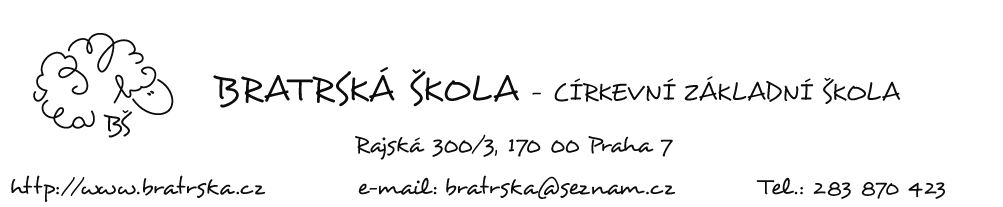 